            Skonsolidowany Raport Kwartalny 
Grupy Kapitałowej Capital Service za III kwartał 2018 roku(dane za okres 9 miesięcy zakończony 30 września 2018 r. oraz za okresy porównywalne)List Prezesa Zarządu CAPITAL SERVICE S.A.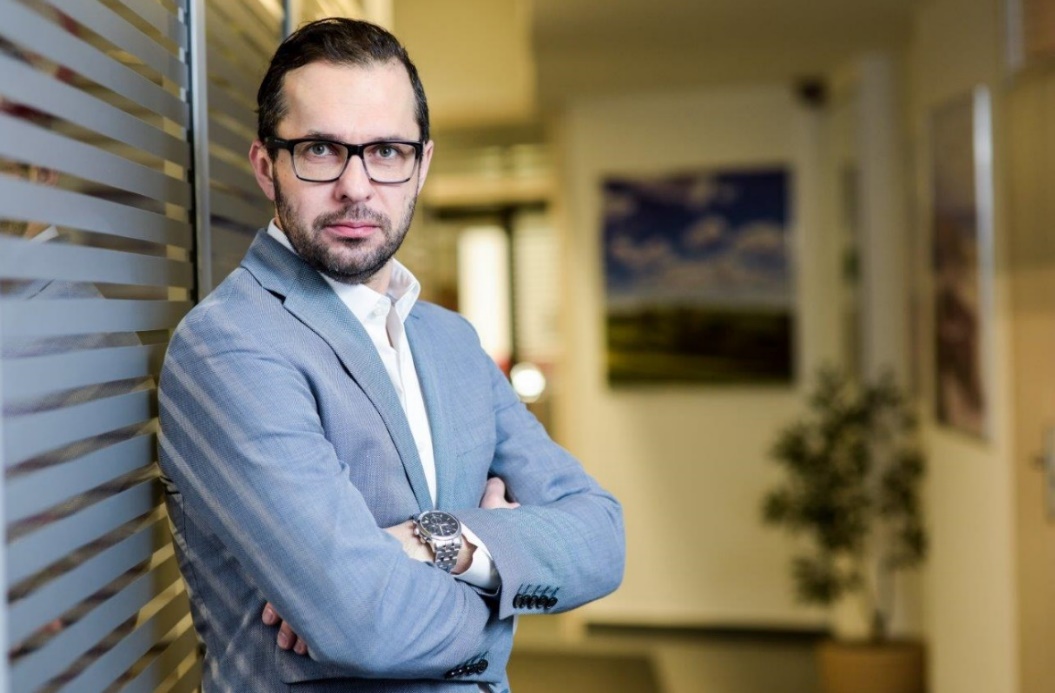 Szanowni Państwo, Drodzy Inwestorzy!Omawiając wyniki za 2018 rok musimy odnieść się do końcówki roku 2017 r. W połowie 2017 r. zmieniliśmy model działania i funkcje zarządzania ryzykiem, monitorowania portfeli i zbiórek przesunęliśmy z sieci oddziałów do centrali. Więcej na ten temat we wstępie do sprawozdania za 2017 rok: komentarz do wyników za 2017 r.Strategicznie słuszne posunięcie, nadal nie zmieniliśmy poglądu na tę kwestię, niemniej nie udało się przeprowadzić tej zmiany zgodnie z założeniami i w gładki sposób. W efekcie w II połowie 2017 r. znacznie spadł nam wskaźnik odzyskiwalności. Końcówkę zeszłego roku i 2018 r. poświęciliśmy, więc w dużej mierze na dopracowywanie rozwiązań w obszarze windykacji i zarządzania ryzkiem. Efekty tej pracy są widoczne. Od pewnego czasu obserwujemy spadek i stabilizację wskaźników szkodowości i zadowalająca efektywność działań windykacyjnych. Niemniej kontynuujemy działania w tych obszarach, gdyż nadal widzimy miejsce do poprawy, w szczególności do obniżenia kosztów ryzyka, bez negatywnego wpływu na konwersję. Aktualnie wypracowany i wdrażany model scoringowy korzystający z nowych dla nas źródeł informacji o konsumencie powinien istotnie obniżyć ten koszt, rozwiązanie ma również zapewnić stabilność i przewidywalność tego kosztu w dłuższym okresie. Efekty wykorzystania tego nowego scoringu powinny być już zauważalne w wynikach w pierwszym półroczu przyszłego roku, a być może już w pierwszym kwartale. Podstawowe dane dla III kwartału 2018 r. i okresów porównywalnych przedstawiają się następująco: Dane potwierdzają, że Spółka powraca na ścieżkę wzrostu. Główne wyzwania, które przed nami stoją dotyczą finansowania i dalszego poprawiania efektywności działania, tj. obniżania kosztów realizowanych procesów. Presja konkurencyjna przychodzi głównie ze strony pożyczkodawców online, charakteryzujących się  niskim kosztem krańcowym obsługi klienta. Dodatkowo mogą ją wzmocnić cyfrowi pośrednicy.  Dlatego CAPITAL SERVICE S.A. stawia na multikanałowość.  Już teraz dużo pożyczamy poprzez Call Center dopracowujemy również swoje rozwiązania w oferowaniu produktów online. Spodziewamy się więc systematycznego wzrostu udziału sprzedaży kanałami zdalnymi w całości sprzedaży. Jeśli chodzi o finansowanie to rok 2018 nie jest łaskawy i nie zapewnia spokoju i stabilnych warunków do pozyskiwania finansowania. Rok rozpoczął się od bankructwa weterana i jednego z liderów rynku Kredytów Chwilówek, później wybuchła afera GetBacku, która odbiła i nadal odbija się negatywnie na całości rynku tj. inwestorach indywidualnych, biurach maklerskich, TFI, regulatorach i innych uczestnikach rynku. A w końcówce roku mamy nową aferę, która ponownie uderza w rynek. W takim środowisku dywersyfikacja źródeł i sposobów finansowania, którą wcześniej wprowadziliśmy  okazała się skutecznym posunięciem dającym niezakłócony dostęp do środków. Niemniej odczytujemy obecną sytuację na polskim rynku finansowym jako potencjalne zagrożenie, dlatego intensywnie pracujemy, aby zapewnić takie źródła i mechanizmy finansowania, aby je wyeliminować.Mamy nadzieję, że w Państwa oczach Spółka wielokrotnie potwierdziła swoją wiarygodność, otwarcie mówiąc o trudnych sytuacjach, jednocześnie sprawnie przeprowadzając plany naprawcze.  Warto pamiętać, że CAPITAL SERVICE S.A. pomimo słabych wyników 2017 r. wykupiła wszystkie zapadające obligacje łącznie na kwotę 35 mln zł.Dlatego wierzymy, że nadal będziecie Państwo wspierać nasz rozwój. Z naszej strony dołożymy wszelkich starań, aby Państwa nie zawieść. 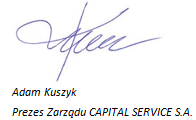 Spis treściI.	SPRAWOZDANIE ZARZĄDU Z DZIAŁALNOŚCI GRUPY KAPITAŁOWEJ CAPITAL SERVICE ZA OKRES OD DNIA 1 STYCZNIA 2018 ROKU DO DNIA 30 WRZEŚNIA 2018 ROKU	81.	INFORMACJE OGÓLNE O GRUPIE KAPITAŁOWEJ CAPITAL SERVICE	81.1.	Powstanie i czas trwania Grupy Kapitałowej	81.2.	Dane jednostki dominującej	81.3.	Zarząd Spółki	81.4.	Rada Nadzorcza Spółki	91.5.	Znaczący akcjonariusze jednostki dominującej	91.6.	Jednostki zależne	112.	CHARAKTERYSTYKA DZIAŁALANOŚCI GRUPY KAPITAŁOWEJ	152.1.	Istotne dokonania lub niepowodzenia Grupy wraz z opisem najważniejszych czynników i zdarzeń, w szczególności o nietypowym charakterze, mających wpływ na osiągnięte wyniki	152.1.1.	Sprzedaż wierzytelności	152.1.2.	Projekt Długi.Info	152.1.3.	Wykup obligacji serii G spółki CAPITAL SERVICE S.A.	162.1.4.	Obligacje serii I	162.1.5.	Emisja i przydział obligacji serii J spółki CAPITAL SERVICE S.A.	172.1.6.	Emisja obligacji serii K spółki CAPITAL SERVICE S.A.	172.1.7.	CS 1 Fundusz Inwestycyjny Zamknięty Niestandaryzowany Fundusz Sekurytyzacyjny	182.1.8.	Rozwój sieci franczyzowej	182.2.	Rozwój podstawowej działalności Grupy Kapitałowej CAPITAL SERVICE w 2018 r.	182.2.1	Sieć dystrybucji i sprzedaży produktów	182.2.2	Oferta produktowa	212.2.3	Sprzedaż w III kwartale 2018 r. i baza klientów	232.3	Wyniki finansowe wypracowane w III kwartale 2018 r.	252.4	Opis podstawowych zagrożeń i ryzyk, które zdaniem Emitenta są istotne dla oceny jego zdolności wywiązywania się ze zobowiązań wynikających z wyemitowanych dłużnych instrumentów finansowych	292.4.1	Ryzyka związane bezpośrednio z Grupą Kapitałową CAPITAL SERVICE i prowadzoną przez nią działalnością	292.4.2	Ryzyka związane z otoczeniem Grupy Kapitałowej CAPITAL SERVICE	362.4.3	Czynniki ryzyka związane bezpośrednio z Obligacjami	393.	INFORMACJE NA TEMAT AKTYWNOŚCI GRUPY KAPITAŁOWEJ CAPITAL SERVICE DOTYCZĄCE PODEJMOWANYCH INICJATYW NASTAWIONYCH NA WPROWADZENIE ROZWIĄZAŃ INNOWACYJNYCH W PRZEDSIĘBIORSTWIE W OBSZARZE ROZWOJU PROWADZONEJ DZIAŁALNOŚCI	40II.	SPRAWOZDANIE FINANSOWE GRUPY KAPITAŁOWEJ CAPITAL SERVICE ZA OKRES OD DNIA 01 STYCZNIA 2018 ROKU DO DNIA 30 WRZEŚNIA 2018 ROKU	411.	ZASADY PRZYJĘTE PRZY SPORZĄDZANIU SPRAWOZDANIA FINANSOWEGO	411.1.	Informacje ogólne dotyczące jednostki dominującej	411.2.	Skonsolidowane sprawozdanie finansowe	411.3.	Informacje ogólne dotyczące jednostek zależnych	421.4.	Informacje ogólne dotyczące jednostek współzależnych	441.5.	Informacje ogólne dotyczące jednostek stowarzyszonych	441.6.	Informacje ogólne dotyczące innych jednostek niż podporządkowane, w których jednostki powiązane posiadają mniej niż 20% udziałów (akcji)	441.7.	Informacje dotyczące jednostek podporządkowanych wyłączonych ze skonsolidowanego sprawozdania finansowego	441.8.	Zastosowane zasady i metody rachunkowości	441.9.	Środki  trwałe i wartości niematerialne	441.10.	Aktywa finansowe utrzymywane do terminu zapadalności	451.11.	Aktywa finansowe przeznaczone do obrotu	451.12.	Należności i zobowiązania	451.12.1.	Zobowiązania z tytułu leasingu	461.12.2.	Należności z tytułu udzielonych pożyczek i należności własne nieprzeznaczone do obrotu		461.13.	Rozliczenia międzyokresowe kosztów oraz rezerwy	471.14.	Rezerwa i aktywa z tytułu odroczonego podatku dochodowego	471.15.	Przychody z tytułu prowizji, odsetek, opłat windykacyjnych i inne przychody	481.16.	Środki pieniężne i ich ekwiwalenty	482.	DANE FINANSOWE	492.1.	Wybrane dane finansowe	492.2.	Rachunek zysków i strat	502.3.	Aktywa		522.4.	Pasywa		532.5.	Rachunek przepływów pieniężnych	552.6.	   Zestawienie zmian w kapitale własnym	56III.	JEDNOSTKOWE SKRÓCONE SPRAWOZDANIE FINANSOWE CAPITAL SERVICE S.A. ZA OKRES OD DNIA 01 STYCZNIA 2018 DO DNIA 30 WRZEŚNIA 2018 ROKU	583.1.	Wybrane dane finansowe	583.2.	Rachunek zysków i strat	593.3.	Aktywa		613.4.	Pasywa		623.5.	Rachunek przepływów pieniężnych	633.6.	Zestawienie zmian w kapitale własnym	64IV.	INFORMACJE O STRUKTURZE AKCJONARIATU ZE WSKAZANIEM AKCJONARIUSZY POSIADAJĄCYCH NA DZIEŃ SPORZĄDZENIA RAPORTU, CO NAJMNIEJ 5 % GŁOSÓW NA WALNYM ZGROMADZENIU	66V.	INFORMACJE DOTYCZĄCE LICZBY OSÓB ZATRUDNIONYCH PRZEZ CAPITAL SERVICE S.A. W PRZELICZENIU NA PEŁNE ETATY	66VI.	OŚWIADCZENIA ZARZĄDU	67SPRAWOZDANIE ZARZĄDU Z DZIAŁALNOŚCI GRUPY KAPITAŁOWEJ CAPITAL SERVICE ZA OKRES OD DNIA 1 STYCZNIA 2018 ROKU DO DNIA 30 WRZEŚNIA 2018 ROKUINFORMACJE OGÓLNE O GRUPIE KAPITAŁOWEJ CAPITAL SERVICEPowstanie i czas trwania Grupy KapitałowejGrupa Kapitałowa CAPITAL SERVICE ukształtowała się w 2015 r. Spółka dominująca CAPITAL SERVICE S.A. oraz pozostałe jednostki Grupy Kapitałowej zostały utworzone na czas nieokreślony.  Dane jednostki dominującejZarząd SpółkiDecyzją Rady Nadzorczej CAPITAL SERVICE S.A. z dniem 1 czerwca 2018 r. uległ zmianie skład osobowy Zarządu Spółki CAPITAL SERVICE S.A. Pan Tomasz Kaźmierski – dotychczasowy Członek Zarządu odpowiedzialny za sprzedaż, został odwołany ze swojej funkcji. Do Zarządu został powołany nowy członek – Pan Kazimierz Dziełak.Ponadto, z dniem 1 września 2018 r., decyzją Rady Nadzorczej CAPITAL SERVICE S.A. do Zarządu został powołany Pan Kamil Polikowski obejmując funkcję Członka Zarządu. Pan Kamil Polikowski dotychczas piastował stanowisko Dyrektora Departamentu Sprzedaży.W związku z powyższymi zmianami, na dzień sporządzenia niniejszego Raportu w skład Zarządu CAPITAL SERVICE S.A. wchodzą następujące osoby:Adam Kuszyk – Prezes Zarządu,Kazimierz Dziełak – Wiceprezes Zarządu,Łukasz Jędrzejczyk – Członek Zarządu,Kamil Polikowski – Członek Zarządu. Rada Nadzorcza SpółkiDnia 23 maja 2018 r. odbyło się Nadzwyczajne Walne Zgromadzenie Spółki CAPITAL SERVICE S.A., w ramach, którego Pan Kazimierz Dziełak – Członek Rady Nadzorczej został odwołany ze swojej funkcji. W skład Rady Nadzorczej został powołany Pan Grzegorz Dziełak.Na dzień sporządzenia niniejszego Raportu w skład Rady Nadzorczej Spółki wchodzą następujące osoby:Adam Kowalczuk – Przewodniczący Rady Nadzorczej,Jadwiga Suchecka – Członek Rady Nadzorczej,Grzegorz Dziełak – Członek Rady Nadzorczej.Znaczący akcjonariusze jednostki dominującejPodstawowe informacje dotyczące Akcjonariatu Spółki, na dzień sporządzenia niniejszego Raportu przedstawiają poniższy wykres oraz tabela:Wykres. Struktura Akcjonariatu Spółki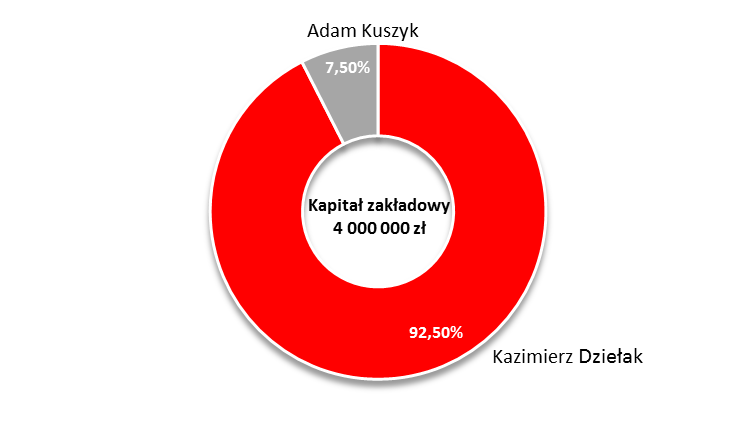 Tabela. Informacja o akcjonariacieJednostki zależneNa dzień sporządzenia niniejszego Raportu, Spółka CAPITAL SERVICE S.A. jest jednostką dominującą wobec pięciu jednostek. Podstawowe informacje dotyczące jednostek zależnych przedstawia poniższa tabela:	Podstawowe informacje dotyczące struktury Grupy Kapitałowej na dzień sporządzenia niniejszego Raportu przedstawiają poniższa tabela oraz wykres:Tabela. Informacje o jednostkach zależnychWykres. Struktura Grupy KapitałowejCHARAKTERYSTYKA DZIAŁALANOŚCI GRUPY KAPITAŁOWEJIstotne dokonania lub niepowodzenia Grupy wraz z opisem najważniejszych czynników i zdarzeń, w szczególności o nietypowym charakterze, mających wpływ na osiągnięte wynikiSprzedaż wierzytelnościW 2018 r. CAPITAL SERVICE S.A. kontynuuje podjętą w 2014 r. decyzję Zarządu dotyczącą zaniechania windykacji sądowej we własnym zakresie na rzecz sprzedaży przeterminowanych wierzytelności. W związku z tym na dzień sporządzenia niniejszego Raportu CAPITAL SERVICE S.A. przeprowadziła następujące sprzedaże wierzytelności:w styczniu 2018 r. sprzedano pakiet wierzytelności przeterminowanych powyżej 60 dni. Przychody z tej transakcji wyniosły: 1 980 812,68 zł.w kwietniu 2018 r. sprzedano pakiet wierzytelności przeterminowanych powyżej 60 dni. Przychody z tej transakcji wyniosły: 2 614 392,00 zł.w lipcu 2018 r. sprzedano pakiet wierzytelności przeterminowanych powyżej 60 dni. Przychody z tej transakcji wyniosły: 2 141 945,67 zł.w sierpniu 2018 r. sprzedano pakiet wierzytelności przeterminowanych powyżej 60 dni. Przychody z tej transakcji wyniosły: 1 141 363,47 zł.w październiku 2018 r. sprzedano pakiet wierzytelności przeterminowanych powyżej 90 dni. Przychody z tej transakcji wyniosły: 4 406 674,00 zł.w listopadzie 2018 r. sprzedano pakiet wierzytelności przeterminowanych powyżej 60 dni. Przychody z tej transakcji wyniosły: 939 565,69 zł.Wierzytelności objęte ww. transakcjami sprzedaży były uprzednio spisane z portfela należności spółki lub zostały w całości pokryte rezerwami.Transakcje sprzedaży wierzytelności ujmowane są w rachunku zysków i strat w następujących pozycjach:Przychody finansowe (Zysk ze zbycia inwestycji) – cena sprzedaży,Koszty finansowe (Inne) – wartość bilansowa sprzedanych wierzytelności,Pozostałe koszty operacyjne (Inne koszty operacyjne) – pomniejszenie kosztów rezerw na należności pożyczkowe.Projekt Długi.InfoW marcu 2018 r. CAPITAL SERVICE S.A. nawiązała współpracę z Factory Network S.A., będącej właścicielem portalu długi.info. Serwis długi.info to interaktywna tablica ogłoszeń, internetowy portal przeznaczony do składania zaproszeń do zawarcia umów sprzedaży wierzytelności. Serwis adresowany jest do przedsiębiorców prowadzących działalność gospodarczą, jak również do osób fizycznych posiadających udokumentowane tytuły zapłaty w postaci faktur, weksli, nakazów sądowych, tytułów egzekucyjnych, umów. Projekt ten jest ciekawym rozwiązaniem na rynku, dotychczas niestosowanym przez CAPITAL SERVICE S.A., pozwalającym poza tradycyjną ścieżką sprzedaży przeterminowanych wierzytelności sprawdzić możliwości online takiego procesu. Cały proces sprzedaży odbywa się za wiedzą dłużnika, który wraz z wystawieniem oferty na giełdzie długów zostaje poinformowany o wystawieniu swojego długu na sprzedaż, otrzymuje także link do oferty i dane kontaktowe do CAPITAL SERVICE S.A., w formie krótkiej wiadomości SMS oraz w formie mailowej. Spłata zaległego zobowiązania skutkuje usunięciem oferty z portalu długi.info.Wykup obligacji serii G spółki CAPITAL SERVICE S.A.Dnia 27 lipca 2018 r. Capital Service S.A. wykupiła, zgodnie z warunkami emisji, obligacje serii G. Uchwała o emisji ww. obligacji została podjęta przez Zarząd CAPITAL SERVICE S.A. 11 grudnia 2015 r. Przydział obligacji nastąpił 14 grudnia 2015 r. Łączna wartość emisji obligacji serii G wyniosła 15.000.000,00 zł (piętnaście milionów złotych). Zarząd CAPITAL SERVICE S.A. informuje, iż Spółka zrealizowała wszystkie świadczenia należne Obligatariuszom z tytułu emisji obligacji serii G i w związku z tym, na dzień sporządzenia niniejszego Raportu Kwartalnego, nie posiada żadnych zobowiązań z nich wynikających.Obligacje serii I Dnia 31 marca 2018 r. Zarząd CAPITAL SERVICE S.A. dokonał obowiązkowego przedterminowego wykupu 94.910 (słownie: dziewięćdziesięciu czterech tysięcy dziewięciuset dziesięciu) sztuk obligacji serii I, zgodnie z Warunkami Emisji Obligacji Serii I emitowanych przez CAPITAL SERVICE S.A. (stosowanie do treści pkt. 9.8.2. w związku z pkt. 9.8.1. Warunków Emisji Obligacji Serii I).Dnia 30 czerwca 2018 r. Zarząd CAPITAL SERVICE S.A. dokonał obowiązkowego przedterminowego wykupu 42.780 (słownie: czterdziestu dwóch tysięcy siedmiuset osiemdziesięciu) sztuk obligacji serii I, zgodnie z Warunkami Emisji Obligacji Serii I emitowanych przez CAPITAL SERVICE S.A. (stosowanie do treści pkt. 9.8.2. w związku z pkt. 9.8.1. Warunków Emisji Obligacji Serii I).Dnia 1 października 2018 r. CAPITAL SERVICE S.A. dokonała wykupu 62.310 sztuk obligacji zwykłych na okaziciela serii I oraz terminowej wypłaty odsetek od ww. obligacji, zgodnie z harmonogramem przyjętym w warunkach ich emisji. Całość emisji objęła 200 000 sztuk obligacji, z czego 94.910 sztuk zostało wykupionych w marcu 2018 r., a 42.780 sztuk w czerwcu br. Przydział obligacji nastąpił 26 czerwca 2017 roku. W związku z terminowym wypełnieniem obowiązków wynikających z warunków emisji ww. obligacji, Spółka nie posiada żadnych zobowiązań z tytułu obligacji serii I.Emisja i przydział obligacji serii J spółki CAPITAL SERVICE S.A.Dnia 12 lipca 2018 r. Zarząd CAPITAL SERVICE S.A. podjął uchwałę o emisji obligacji serii J. Obligacje serii J zostały zaoferowane w trybie określonym w art. 33 punkt 2 Ustawy z dnia 15 stycznia 2015 r. o obligacjach, tj. poprzez kierowanie propozycji nabycia obligacji serii J do nie więcej niż 149 indywidualnie oznaczonych adresatów w sposób, który nie stanowi oferty publicznej w rozumieniu art. 3 ustawy o ofercie publicznej i warunkach wprowadzania instrumentów finansowych do zorganizowanego systemu obrotu oraz o spółkach publicznych.Dnia 18 lipca 2018 r., na mocy stosownej uchwały Zarządu, dokonany został przydział łącznie 1.300 sztuk obligacji serii J o łącznej wartości 1.300.000,00 zł.Obligacje serii J są obligacjami 24-miesięcznymi, na okaziciela, o wartości nominalnej 1.000 zł każda. Obligacje mają postać dokumentu. Zabezpieczenie obligacji, wskazane w Warunkach Emisji Obligacji, w postaci oświadczenia o poddaniu spółki egzekucji na podstawie art. 777 § 1 pkt. 5 Kodeksu postępowania cywilnego zostało ustanowione w dniu 2 sierpnia 2018 r.Emisja obligacji serii K spółki CAPITAL SERVICE S.A.Dnia 16 listopada 2018 r. Zarząd spółki CAPITAL SERVICE S.A. podjął uchwałę w sprawie emisji obligacji serii K. Na podstawie ww. uchwały oraz w trybie określonym w art. 33 punkt 2 Ustawy z dnia 15 stycznia 2015 r. o obligacjach, tj. poprzez kierowanie propozycji nabycia obligacji serii K do nie więcej niż 149 indywidualnie oznaczonych adresatów w sposób, który nie stanowi oferty publicznej w rozumieniu art. 3 ustawy o ofercie publicznej i warunkach wprowadzania instrumentów finansowych do zorganizowanego systemu obrotu oraz o spółkach publicznych, Zarząd postanowił o przeprowadzeniu emisji do 150.000 sztuk obligacji na okaziciela o wartości nominalnej 100,00 zł każda i cenie emisyjnej równej 100,00 zł każda. Zabezpieczenie obligacji stanowić będą:Zastaw rejestrowy na wierzytelnościach Spółki wynikających z umowy rachunku Escrow związanych z rachunkiem bankowym Escrow prowadzonym przez Powszechną Kasę Oszczędności Bank Polski S.A.,Zastaw rejestrowy na zbiorze o zmiennym składzie składającym się z wierzytelności aktualnych i przyszłych z tytułu pożyczek pieniężnych, które zostaną udzielone przez Spółkę w ramach prowadzonej przez nią działalności gospodarczej osobom fizycznym na zasadach uregulowanym warunkami emisji tychże obligacji,Cesja wierzytelności określonych w warunkach emisji obligacji,Rachunek bankowy Escrow, na który będą dokonywane spłaty wierzytelności stanowiących przedmiot zastawu rejestrowego, o którym mowa w punkcie a) powyżej.Wyżej wymienione zabezpieczenia ustanowione zostaną po dacie emisji obligacji w terminach wskazanych w warunkach ich emisji.CS 1 Fundusz Inwestycyjny Zamknięty Niestandaryzowany Fundusz SekurytyzacyjnyW 2017 r. CAPITAL SERVICE S.A. nawiązała współpracę z wyspecjalizowanym podmiotem w zakresie tworzenia i zarządzania funduszami inwestycyjnymi oraz utworzyła fundusz inwestycyjny zamknięty działający pod nazwą CS 1 Fundusz Inwestycyjny Zamknięty Niestandaryzowany Fundusz Sekurytyzacyjny. Fundusz został wpisany do rejestru funduszy inwestycyjnych przez Sąd Okręgowy w Warszawie postanowieniem z dnia 20 października 2017 r.  Funduszem zarządza EQUES Investment Towarzystwo Funduszy Inwestycyjnych Spółka Akcyjna.CAPITAL SERVICE S.A. posiada łącznie 276 sztuk (99%) certyfikatów funduszu, w tym 199 sztuk certyfikatów serii A i 77 sztuk certyfikatów serii B.W październiku 2018 r. do Funduszu CS1 został wniesiony portfel wierzytelności o wartości nominalnej: 15 715 293,32 zł.Rozwój sieci franczyzowejW drugiej połowie 2018 r. CAPITAL SERVICE S.A. zdynamizowała swoje działania w zakresie rozbudowywania sieci franczyzowej. Oddziały franczyzowe traktowane są w każdym obszarze swojej działalności jako Oddział terenowy KredytOK. Dla tej formy działalności zostały opracowane odpowiednie procedury, regulaminy i dedykowane zasoby. Nowe oddziały franczyzowe najczęściej powstają w miejscowościach, w których nie działają własne oddziały terenowe KredytOK.W październiku 2018 r. CAPITAL SERVICE S.A. brała udział w Targach Franczyzy, jest to duże wydarzenie zarówno dla franczyzobiorców, jak również dla franczyzodawców. Każdego roku w targach uczestniczy ok. 200 firm – przedstawicieli polskich i zagranicznych marek, z różnych branż, zaś w ciągu 3 dni trwania targów stoiska odwiedza ok. 7 tys. przedsiębiorców zainteresowanych otwarciem własnej formy pod znaną marką. Był to zatem świetny sposób na przedstawienie oferty Spółki osobom zainteresowanym i nawiązanie współpracy.Na dzień sporządzenia niniejszego Raportu w swojej strukturze posiada ponad 10 oddziałów franczyzowych, natomiast Departament Franczyzy CAPITAL SERVICE S.A. w kolejnych miesiącach planuje dalszy rozwój tego kanału sprzedaży.Rozwój podstawowej działalności Grupy Kapitałowej CAPITAL SERVICE w 2018 r.Sieć dystrybucji i sprzedaży produktówGrupa Kapitałowa CAPITAL SERVICE prowadzi swoją działalność pożyczkową na polskim rynku, zachowując najwyższe standardy jakości i obsługi klienta, przy wykorzystaniu czterech kanałów sprzedaży: sieci własnych oddziałów terenowych KredytOK, w tym oddziałów franczyzowych, internetu, agentów i brokerów oraz własnego rozbudowanego Contact Center. Niezmiennie, podstawowym kanałem dystrybucji są oddziały terenowe KredytOK, których liczba na dzień 30 września 2018 r. wyniosła ponad 100. Oddziały terenowe zlokalizowane są w miastach powyżej 30.000 mieszkańców, usytuowane w bardzo dobrze skomunikowanych miejscach i wyróżniające się logiem marki. Jest to znaczący kanał dystrybucji z punktu widzenia sprzedaży bezpośredniej oraz dotarcia do potencjalnych klientów. Procedowanie wniosków pożyczkowych przez sieć oddziałową KredytOK odbywa się w ramach Platformy Oddział+. Jest to szeroko rozbudowany system, którego wdrożenie w 2017 r. zdecydowanie usprawniło proces wnioskowania o pożyczkę, umożliwiając uzyskanie informacji o wszystkich dostępnych dla klienta ofertach po wprowadzeniu jednego wniosku. Poza tradycyjną siecią stacjonarną CAPITAL SERVICE S.A. systematycznie rozwija i udoskonala  pozostałe kanały pozyskiwania, sprzedaży i dystrybucji oferty własnej. Taka strategia Spółki pozwala z jednej strony na dotarcie do nowych potencjalnych klientów, a z drugiej strony na coraz lepsze i pełniejsze wykorzystanie potencjału sprzedażowego obecnych klientów. Niebagatelne znaczenie ma tutaj posiadanie własnego Contact Center, które jest centralnym miejscem przyjmowania i obsługi zgłoszeń klientów zainteresowanych pożyczką. Centralizacja obsługi zgłoszeń pozwala na wprowadzenie licznych automatyzacji procesu, specjalizacji, a w efekcie znaczną poprawę wydajności. Do oddziałów terenowych trafiają gotowe zgłoszenia klientów (wnioski o pożyczkę sporządzone przez Doradców Klienta Contact Center za pośrednictwem Platformy Oddział+ z wstępną ofertą), klienci umawiani są na spotkania oraz otrzymują informacje o formalnościach, które muszą jeszcze dopełnić. Tak przebiegający proces pozwala na skrócenie czasu obsługi klientów. Klienci przychodzą do oddziału razem z wymaganymi do udzielenia pożyczki lub kredytu dokumentami i w efekcie również oszczędzają czas.Począwszy od czerwca 2018 r., za pośrednictwem Contact Center oferowany jest produkt – Pożyczka Ratalna na telefon. Klienci CAPITAL SERVICE S.A. mają możliwość zaciągnięcia pożyczki w trakcie jednej rozmowy telefonicznej. Produkt ten ma na celu przyspieszenie obsługi Klienta, zwiększenie konwersji, a tym samym zwiększenie sprzedaży produktów Grupy.Klienci pozyskiwani za pośrednictwem kanału internetowego, są pozyskiwani z wykorzystaniem własnych stron, w tym landing page, które dedykowane są poszczególnym produktom oraz programom afiliacyjnym realizowanym wspólnie z brokerami. Portal internetowy to źródło zgłoszeń, a więc danych kontaktowych, obsługiwanych następnie przez pozostałe kanały sprzedażowe. W ramach tego kanału Spółka systematycznie nawiązuje współpracę z nowymi sieciami afiliacyjnymi, tworzone są nowe strony typu landing page, dzięki czemu następuje wzrost liczby klientów pozyskanych za pośrednictwem tego kanału. Na dzień sporządzenia niniejszego Sprawozdania program KredytOK dostępny jest na czołowych platformach internetowych, do których można zaliczyć m.in.: COMPERIA, BANKIER, AFFILIATE44, PROPERAD, SOLUTIONS4AD, TOTAL MONEY, ALL4AFFILIATE, AGORA PERFORMANCE.Od czerwca 2018 r. w CAPITAL SERVICE S.A. wdrożono możliwość pełnego wnioskowania oraz zawarcia umowy o pożyczkę przez stronę internetową: www.KredytOK.pl . Dzięki temu spółka CAPITAL SERVICE S.A. otworzyła się na nowy kanał sprzedaży. Poprzez wykorzystanie najnowszych rozwiązań z zakresu pozyskiwania danych, weryfikacji wniosków kredytowych jest w stanie oferować produkty własne szerokiemu gronu klientów internetowych. W III kwartale 2018 r. podjęto liczne działania w ramach rozwoju tego kanału sprzedaży - kanału online. W ramach projektu dostosowano wnioski o pożyczkę do wciąż rosnących potrzeb i wymagań klientów korzystających z oferty KredytOK; celem efektywnej weryfikacji klientów dodano dodatkowe sprawdzenia w zewnętrznych bazach danych; jak również wprowadzono ekosystem skutkujący maksymalizacją sprzedaży i wykorzystaniem innych kanałów sprzedaży (sieć oddziałowa, kanał telefoniczny), w przypadku, gdy klient nie ukończył w pełni procesu online.W ramach całej Grupy Kapitałowej, dynamicznie działa programistyczny interfejs, API Agent+, który umożliwia udostępnianie produktów CAPITAL SERVICE S.A. bezpośrednio w systemach innych firm i integratorów produktów finansowych oraz pozwala na złożenie wniosku kredytowego, odbiór decyzji kredytowej, generowanie dokumentów, jak również potwierdzenie ich podpisania w siedzibie agenta. Wraz z API Agent+ funkcjonuje Platforma Agent+, czyli kredytowa platforma internetowa umożliwiająca agentom sprzedaż oferowanych przez Grupę produktów pod marką KredytOK. Dzięki promowaniu samoobsługowego modelu wśród swoich agentów i brokerów, CAPITAL SERVICE S.A., zyskuje m.in. możliwość stosowania nowoczesnego marketingu, jak również sprzedaż większej liczby produktów własnych. W CAPITAL SERVICE S.A. stosowane są jednakowe standardy jakości obsługi klientów we wszystkich dostępnych kanałach sprzedaży. Bezwzględnie wymagane jest od pracowników przestrzeganie obowiązujących zasad w zakresie uczciwości, przejrzystości i odpowiedzialnego podejścia do każdego klienta.Oferta produktowaPrzedmiotem działalności CAPITAL SERVICE S.A. jest udzielanie pożyczek gotówkowych osobom fizycznym i ich kompleksowa obsługa oraz pośrednictwo finansowe.	Tabela. Produkty własne oferowane przez CAPITAL SERVICE S.A. w 2018 r.Tabela. Produkty obce oferowane przez CAPITAL SERVICE S.A. w 2018 r.Sprzedaż w III kwartale 2018 r. i baza klientówTak jak w poprzednich okresach Grupa prowadziła sprzedaż produktów wykorzystując wszystkie wyżej wymienione kanały dystrybucji. Akcja sprzedażowa wspierana była różnorodnymi działaniami m.in. kampaniami reklamowymi i promocjami, wykorzystującymi różne sposoby dotarcia do klienta. Szerokie zastosowanie ma również promowanie wśród klientów – program lojalnościowy MGM (Member Gets Member), pozwalający na premiowanie klientów polecających produkty oferowane przez Grupę innym potencjalnym klientom. Warto zaznaczyć, iż w I półroczu 2018 r. CAPITAL SERVICE S.A starała się dotrzeć do szerszego spektrum klientów zainteresowanych produktami oferowanymi przez Spółkę za pośrednictwem reklamy telewizyjnej. Oferta KredytOK dostępna była po raz pierwszy w ogólnopolskiej telewizji – w TVP, Polsat i TVN oraz w ich stacjach tematycznych. Grupa rozwija kanały pozyskania i obsługi klientów (afiliacje internetowe, własne rozbudowane Contact Center, współpraca z agentami za pośrednictwem integratorów) oraz systematycznie poszerza i modyfikuje ofertę produktów własnych i obcych (ubezpieczenia - Ubezpieczenia AXA TUiR S.A., Ubezpieczenia  MetLife TUnŻiR, Ubezpieczenia TUZ, pożyczki pozabankowe i kredyty, Pożyczka Autokasa – pożyczka pod zastaw lub na zakup samochodu, LeaseLink- leasing urządzeń i sprzętów, Availo usługi prawne). Wszystkie powyższe działania prowadzą do systematycznego pozyskiwania nowych klientów oraz zaspokajania, wciąż rosnących potrzeb i wymagań, stałych klientów CAPITAL SERVICE S.A.	W okresie od stycznia do września 2018 r. w ramach Grupy udzielono pożyczek na cele konsumpcyjne o łącznej wartości 147 668 tys. zł. Oznacza to wzrost względem analogicznego okresu roku 2017 o ok. 7%, a w wartościach bezwzględnych o 10 314 tys. zł. Udzielony kapitał w okresie od stycznia do września 2018 r. oraz w okresach porównywalnych przedstawia poniższy wykres.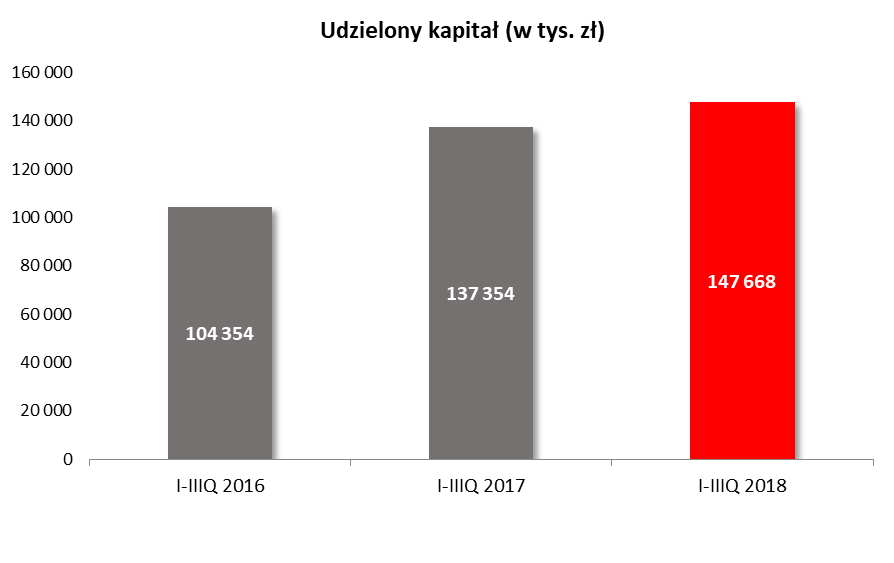 CAPITAL SERVICE S.A. systematycznie kontynuuje liczne działania zmierzające do zmiany struktury produktowej udzielanych pożyczek. Zwiększeniu ulega sprzedaż pożyczek ratalnych, będących produktem przeznaczonym dla bardziej wymagających klientów, poszukujących oferty tańszej i spełniających bardziej rygorystyczne wymagania wobec zdolności kredytowej, kosztem pożyczek jednomiesięcznych. W swojej ofercie produktów ratalnych Grupa posiada produkty przeznaczone do obsługi własnej, jak również produkty przeznaczone do sekurytyzacji – Pożyczka Jak Marzenie, która udzielana jest na podstawie współpracy z kilkoma funduszami wierzytelnościowymi zarządzanymi przez Towarzystwo Funduszy Inwestycyjnych EQUES które zajmują się nabywaniem masowo pakietów nieobsługiwanych wierzytelności, ale także wierzytelności regularnych, nieopóźnionych. Zarządzającym portfelem wierzytelności Funduszu jest Kancelaria Signi S.A.  W ramach tej współpracy CAPITAL SERVICE S.A. zwiększa wartość udzielanych pożyczek bez konieczności angażowania własnych środków o istotnej wartości. Strukturę udzielonych pożyczek w okresach porównywalnych przedstawia poniższy wykres.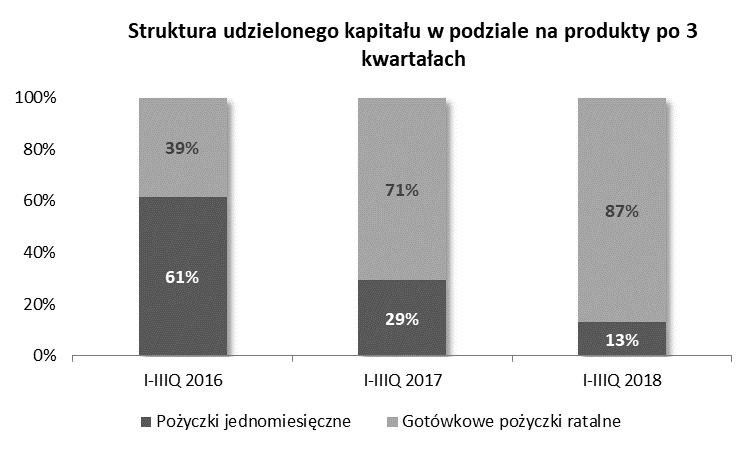 Wyniki finansowe wypracowane w III kwartale 2018 r.Głównym źródłem dochodu Grupy Kapitałowej CAPITAL SERVICE są przychody uzyskiwane z udzielanych pożyczek gotówkowych osobom fizycznym oraz z ich obsługi. Dodatkowo Grupa uzyskuje przychód ze sprzedaży ubezpieczeń oraz pośrednictwa kredytowego.Grupa CAPITAL SERVICE w okresie od stycznia do września 2018 r. wypracowała przychody ze sprzedaży w wysokości 67,4 mln zł. Strukturę tych przychodów w podziale na poszczególne produkty w okresach porównywalnych przedstawia poniższy wykres. 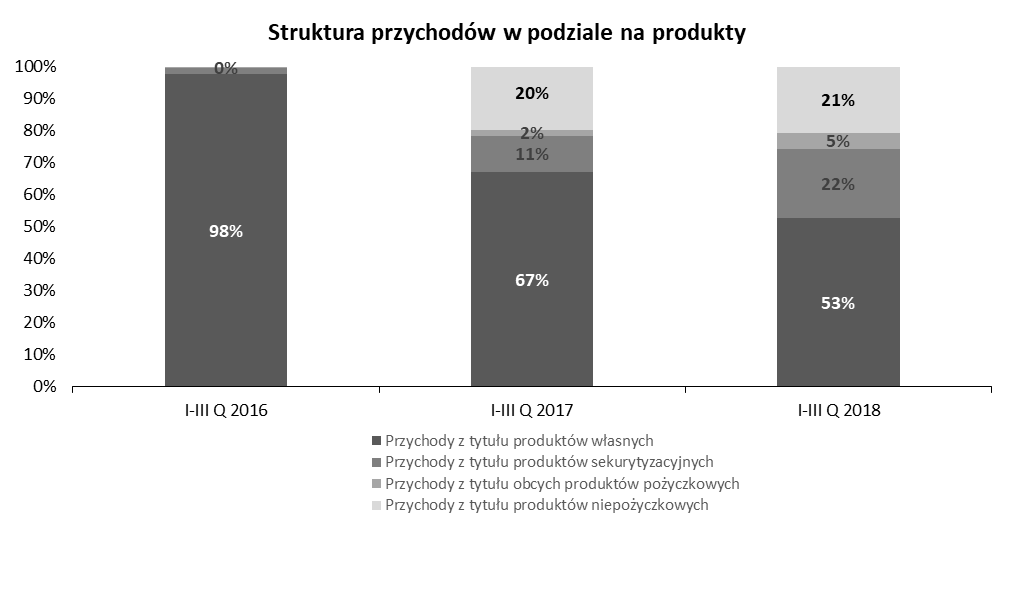 Jak pokazuje powyższy wykres, w ciągu ostatnich lat nastąpiła znaczna dywersyfikacja przychodów wypracowanych przez Grupę, która systematycznie rozszerza swoją ofertę o liczne produkty obce (ubezpieczenia - Ubezpieczenia AXA TUiR S.A., Ubezpieczenia  MetLife TUnŻiR, pożyczki pozabankowe i kredyty, Pożyczka Autokasa – pożyczka pod zastaw lub na zakup samochodu, LeaseLink- leasing urządzeń i sprzętów, Availo usługi prawne), co umożliwiło dopasowanie oferty do oczekiwań obecnych klientów oraz także pozyskanie nowych. W chwili obecnej przychody z własnych produktów pożyczkowych będących jednocześnie w obsłudze Spółki stanowią około połowy całkowitych przychodów ze sprzedaży.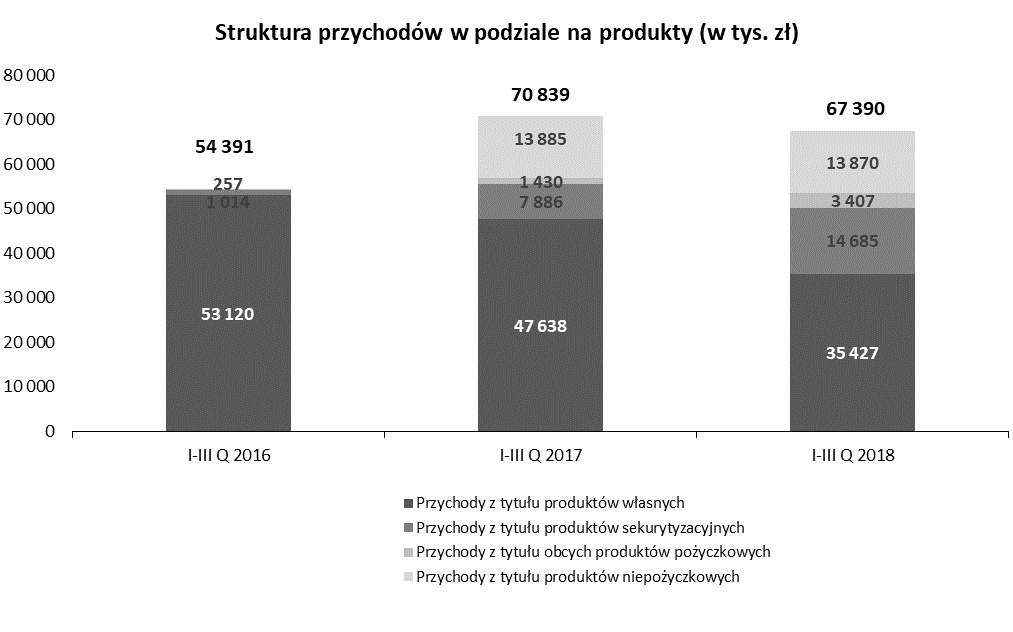 Łączne przychody Grupy, na które składają się: przychody ze sprzedaży, pozostałe przychody operacyjne oraz przychody finansowe wyniosły 78,5 mln zł. Taki poziom sprzedaży spowodowany jest pełnym wykorzystaniem dostępnych kanałów sprzedaży przy sprzedaży produktów własnych oraz obcych. W wyniku szerokiego wachlarza dostępnych produktów oddziały terenowe KredytOK sukcesywnie pozyskują nowych klientów, a tym samym zwiększają przychody. Rośnie także ilość pożyczek udzielonych klientom pozyskanym za pośrednictwem kanału online, agentów i brokerów oraz za pośrednictwem własnego Contact Center. Niebagatelne znaczenie ma tutaj także okresowa sprzedaż straconych portfeli (przeterminowanych powyżej 60 dni) wyspecjalizowanym firmom windykacyjnym, które pozwalają poprawiać płynność Grupy oraz reinwestować odzyskane środki, jak również wpływa na utrzymanie właściwej struktury portfela pożyczkowego w CAPITAL SERVICE S.A. W kolejnych miesiącach Zarząd CAPITAL SERVICE S.A. oczekuje dalszego przyspieszenia dynamiki wzrostu przychodów.Wydaje się, że negatywne zjawiska dotyczące szkodowości pożyczek zapoczątkowane wydzieleniem procesów windykacyjnych z oddziałów terenowych, mających wpływ na wyniki Grupy w 2017 r. zostały zatrzymane. W ramach podjętych jeszcze w 2017 r. działań udało się powstrzymać pogarszanie się jakości portfela oraz rozpocząć proces jego zdecydowanej poprawy. Zostały usprawnione procesy ofertowania, badanie zdolności kredytowej, weryfikacji klientów w różnych dostępnych bazach danych, jak również zwiększono ilość pożyczek udzielanych klientom pozyskanym za pośrednictwem kanału online oraz agentów i brokerów. W omawianym okresie Grupa Kapitałowa CAPITAL SERVICE odnotowała zdecydowanie lepsze wyniki w porównaniu do porównywalnego okresu roku 2017, wykazując zysk w wysokości 2,8 mln zł. Zarząd Spółki zakłada, iż kolejne miesiące jeszcze bardziej go poprawią.Zyski wypracowane w CAPITAL SERVICE S.A. są w pełni reinwestowane, dzięki temu kapitały własne systematycznie się umacniają. Kapitały własne na dzień 30 września 2018 r. wyniosły 18,8 mln zł, a w opinii Zarządu struktura kapitałowa pozostaje właściwa. Zmiana sytuacji majątkowej spowodowała, że suma bilansowa Grupy osiągnęła 83,3 mln. Kluczowe wskaźniki finansowe za III kwartał  2018 r. oraz za okres porównywalny  przedstawia poniższa tabela. Na podstawie powyższych danych widać, że wskaźniki zadłużenia poprawiły się w stosunku do danych z analogicznego okresu roku poprzedniego. Oznaczają one, że Spółka pod tym względem jest w bardzo dobrej sytuacji. Wskaźniki płynności pomimo, że są na niższych poziomach niż w analogicznym okresie poprzedniego roku mieszczą się jeszcze w stanach zapewniających bezpieczeństwo finansowe.  Niższe wskaźniki w tym okresie spowodowane są głównie wykupami obligacji serii G oraz I oraz słabszą od oczekiwanej sprzedażą  w II kwartale br.  W kolejnych miesiącach sytuacja płynnościowa się poprawia.Wskaźniki rentowności w stosunku do danych z analogicznego okresu roku poprzedniego uległy znacznej poprawie. Grupa zakłada, że w kolejnych miesiącach powinny one się nadal systematycznie poprawiać wraz ze zmniejszaniem się szkodowości posiadanych portfeli pożyczek oraz stałym wzrostem sprzedaży w ramach Grupy.Opis podstawowych zagrożeń i ryzyk, które zdaniem Emitenta są istotne dla oceny jego zdolności wywiązywania się ze zobowiązań wynikających z wyemitowanych dłużnych instrumentów finansowychRyzyka związane bezpośrednio z Grupą Kapitałową CAPITAL SERVICE i prowadzoną przez nią działalnościąRyzyko zmiany cen oferowanych produktówJednym z podstawowych ryzyk związanych z Grupą i prowadzoną przez nią działalnością jest ryzyko zmiany cen produktów oferowanych na rynku, na które to ryzyko składają się następujące zmienne: ryzyko zmiany cen wymuszone przez zmiany w prawie,ryzyko zmian cen wymuszone przez działania konkurencji.Oba ryzyka potencjalnie skutkują obniżeniem rentowności produktów, a przez to - rentowności sprzedaży.  W zakresie pierwszego z wyżej wymienionych ryzyk tj. ryzyka zmiany cen wymuszonego przez zmiany w prawie, jest to ryzyko, którego waga jest bardzo istotna, a Spółka stale monitoruje pojawiające się projekty zmian przepisów, które dotykają istoty działalności Spółki. Funkcjonująca wewnątrz Spółki komórka do spraw prawnych na bieżąco analizuje wszelkie ruchy ustawodawcy, które mogą wpłynąć na branże, w jakiej Spółka funkcjonuje. Bieżąca analiza i świadomość projektowanych zmian, z wyprzedzeniem pozwala przewidzieć ich konsekwencje i rozpocząć strategię optymalizacji działalności/oferowanych produktów do zmieniającego się otoczenia prawnego.Spółka kilkukrotnie stawała w obliczu zmian w przepisach prawa, które w sposób istotny wpłynęły na zmianę cen oferowanych produktów, tym samym poziom rentowności prowadzonej działalności. Spółka każdorazowo w sposób możliwie zrównoważony zapewniała z jednego strony zgodność oferowanych produktów/usług z nowymi uregulowania a z drugiej strony rentowność prowadzonej działalności.Zarząd Spółki, w odpowiedzi na działania Ustawodawcy systematycznie wdraża Strategię Grupy CAPITAL SERVICE na lata 2017-2018 (dalej zwaną „Strategią”). Strategia, niezależnie od ostatecznie ustalonej treści regulacji prawnych oraz w obliczu ciągłej niepewności co do nowych propozycji zmian w przepisach, ma za zadanie zapewniać Grupie CAPITAL SERVICE stały, zrównoważony rozwój oraz mitygować ryzyko wynikające z niepewności stanu prawnego.Drugie z wymienionych w niniejszym punkcie ryzyk – ryzyko zmiany cen wymuszone przez działania konkurencji – Spółka minimalizuje poprzez bieżącą analizę rynku usług finansowych i podmiotów zbliżonych profilem swojej działalności do Spółki CAPITAL SERVICE S.A. Funkcjonująca wewnątrz Spółki jednostka organizacyjna mająca na celu stałe monitorowanie działań podmiotów konkurencyjnych na bieżąco analizuje parametry sprzedawanych przez nie produktów, podejmowanych działań marketingowych, promocyjnych, co pozwala niezwłocznie reagować na zmiany zachodzące w sferze usług finansowych i utrzymywać wysoką pozycję na rynku produktów i usług finansowych oferowanych przez podmioty pozabankowe.Ryzyko związane z celem strategicznymCelem strategicznym CAPITAL SERVICE S.A. jest osiągnięcie i utrzymanie wysokiej pozycji na polskim rynku produktów i usług finansowych oferowanych przez instytucje pozabankowe. CAPITAL SERVICE S.A. w   Strategii zakłada stałe zwiększanie portfela pożyczek oraz dywersyfikację źródeł pozyskania finansowania. Pozytywne wyniki realizacji przyjętej strategii uzależnione są od efektywności prowadzonej działalności, dostępu do kapitału oraz adaptacji do zmiennych warunków otoczenia gospodarczego. Do najważniejszych czynników wpływających na sektor pożyczek pozabankowych można zaliczyć: przepisy prawa, dostępność produktów i usług finansowych oraz kondycję gospodarstw domowych. Działania podejmowane w wyniku złej oceny wpływu otoczenia bądź nieumiejętnego dostosowania się do zmiennych warunków tego otoczenia mogą mieć negatywny wpływ na wyniki prowadzonej przez CAPITAL SERVICE S.A. działalności. Istnieje zatem ryzyko nieosiągnięcia założonego celu strategicznego.	W celu ograniczenia przedmiotowego ryzyka CAPITAL SERVICE S.A. na bieżąco analizuje czynniki mogące mieć potencjalnie niekorzystny wpływ na jej działalność i wyniki, a w razie potrzeby podejmuje niezbędne decyzje i działania dostosowawcze w ramach realizowanej strategii.Do głównych działań należy zaliczyć tu:zróżnicowanie oferty produktowej i dopasowanie jej zarówno do zmieniających się regulacji prawnych, jak i do wymogów rynkowych wynikających z działań firm konkurencyjnych;systematyczne rozszerzanie oferty o produkty rynku ubezpieczeń i reasekuracji,dywersyfikacja źródeł finansowania,stała współpraca z funduszami sekurytyzacyjnymi, dywersyfikacja kanałów pozyskania i obsługi klienta.Ryzyko uznania postanowień wzorca umowy z klientem za niedozwoloneUmowy pożyczki oferowane i zawierane przez Spółkę mają charakter adhezyjny, co oznacza, iż są to umowy, w których Spółka określa wszystkie istotne warunki w taki sposób, że druga strona może albo w całości je przyjąć albo zrezygnować z zawarcia umowy. Tego typu umowy są przedmiotem szczególnej kontroli Urzędu Ochrony Konkurencji i Konsumentów. Wiąże się to z ryzykiem stosowania w postanowieniach umowy klauzul uznawanych za niedozwolone.Stosowanie takich klauzul mogłoby być źródłem zarzutów skierowanych przeciwko Spółce. Miałoby to negatywne konsekwencje dla wizerunku marki i mogłoby utrudnić pozyskiwanie nowych klientów. Na skutek stosowania niedozwolonych klauzul na Spółkę mogłyby zostać nałożone kary pieniężne przez Prezesa Urzędu Konkurencji i Konsumentów. W celu obniżenia poziomu tego ryzyka, Spółka na bieżąco monitoruje zmiany w obowiązujących przepisach oraz orzecznictwo sądów powszechnych, w tym Sądu Ochrony Konkurencji 
i Konsumentów, jak również decyzje wydawane wobec innych uczestników rynku consumer finance przez Prezesa Urzędu Ochrony Konkurencji i Konsumentów. Efektem tych działań są zmiany dokonywane 
w stosowanych przez Emitenta wzorcach umownych w ten sposób, aby wzorce te pozostawały w zgodzie 
z prawem z uwzględnieniem orzecznictwa. Ryzyko kredytowe i istotnych zakłóceń przepływów środków pieniężnych oraz utraty płynności finansowej 	Ryzyko kredytowe w CAPITAL SERVICE S.A. powstaje z tytułu zawierania transakcji pożyczkowych, 
a skutkuje potencjalną możliwością nie odzyskania udzielonych kwot, utratą dochodu lub poniesieniem straty finansowej. Jest ono wypadkową z obszaru produktu kredytowego, procesu kredytowania, a z drugiej strony - działań ograniczających możliwość poniesienia strat.  	Celem CAPITAL SERVICE S.A. jest budowa bezpiecznego, stabilnego portfela kredytowego:gwarantującego bezpieczeństwo środków własnych,przynoszącego przychody założone w planie finansowym, przy utrzymaniu poziomu należności zagrożonych na poziomie nie wyższym niż przyjęty w planie finansowym CAPITAL SERVICE S.A.	Proces zarządzania ryzykiem kredytowym obejmuje:analizę ryzyka portfela kredytowego,określanie kryteriów zawierania transakcji oraz podejmowania decyzji kredytowych gwarantujących udzielenie pożyczek klientom posiadającym zdolność spłaty zobowiązań wobec CAPITAL SERVICE S.A.,monitorowanie i raportowanie w zakresie jakości portfeli kredytowych,tworzenie parametrów do tworzenia rezerw celowych.Działalność prowadzona przez CAPITAL SERVICE S.A. opiera się na udzielaniu pożyczek gotówkowych osobom fizycznym. Wraz ze wzrostem skali działalności ryzyko zakłóceń przepływów środków pieniężnych oraz utraty płynności finansowej nabiera coraz większego znaczenia. Na ryzyko to m.in. składają się:ryzyko błędnego zaplanowania rzeczywistego zapotrzebowania na środki pieniężne, w tym zapotrzebowania na finansowanie zewnętrzne,ryzyko braku zapewnienia wystarczających środków pieniężnych na prowadzoną akcję kredytową,ryzyko udzielania pożyczek klientom, którzy nie spłacą tych pożyczek, ryzyko opóźnień w spłacie lub brak spłaty wierzytelności pożyczkowych i pochodnych,ryzyko braku terminowej obsługi długu,ryzyko postawienia w stan natychmiastowej wymagalności istotnych zobowiązań CAPITAL SERVICE S.A.	W ocenie CAPITAL SERVICE S.A. pierwsze z wymienionych ryzyk jest w sposób właściwy ograniczone do akceptowalnego poziomu. Ryzyko to jest ograniczone poprzez zbudowanie sprawnego Działu Analiz 
i Raportowania (DAiR) odpowiedzialnego m.in. za modelowanie finansowe, w tym zapotrzebowania na gotówkę i finansowanie zewnętrzne. Doświadczenia pokazują, iż estymacje przygotowywane przez DAiR pozwalają 
z wystarczającą precyzją i wyprzedzeniem zaplanować zapotrzebowanie na finansowanie zewnętrzne. Na potrzeby określenia zapotrzebowania na finansowanie zewnętrzne CAPITAL SERVICE S.A. określiła również minimalne stany dostępnych środków pieniężnych na takim poziomie, aby nie występowały zakłócenia 
w zakresie płynności. Estymacje finansowe są na bieżąco aktualizowane i adaptowane do zmieniającej się sytuacji. 	Pozyskanie finansowania jest konieczne dla zapewnienia dynamicznego rozwoju CAPITAL SERVICE S.A. założonego w strategii. W tym celu CAPITAL SERVICE S.A. dba o transparentność swojej działalności, posiada przejrzystą strukturę właścicielską, publikuje dane finansowe w cyklach kwartalnych. Dodatkowo w celu ograniczenia tego ryzyka, zapewnienia większych funduszy do finansowania zwiększonej akcji pożyczkowej Grupa z sukcesem kontynuuje dobrą współpracę z platformą peer to peer landing (MINTOS) oraz dokonuje cyklicznych sprzedaży portfeli „nieperformujących” (NPL). Spółka kontynuuje współpracę z dotychczasowymi partnerami jak i poszukuje nowych tak, aby w sposób niezakłócony realizować strategię w tym zakresie.  	Ryzyko udzielania pożyczek klientom, którzy nie spłacą tych pożyczek w terminie CAPITAL SERVICE S.A. ogranicza do akceptowalnego poziomu zapewniającego odpowiednią rentowność. Grupa stara się to zrealizować poprzez budowanie odpowiednich modeli scoringowych i reguł antyfraud, ich ciągłe ulepszanie oraz bieżące monitorowanie portfeli w celu identyfikowania niepożądanych tendencji i podejmowania natychmiastowych działań dla ich wyeliminowania. W celu oceny zdolności kredytowej klientów Grupa współpracuje ze wszystkimi znaczącymi biurami informacji gospodarczej, to jest: BIG Infomonitor, KRD czy ERIF, jak również z Krajowym Biurem Informacji Gospodarczej, Platformą Wymiany Informacji Pożyczkowej oraz Forum Wiarygodnej Wymiany Informacji.	Ryzyko opóźnień w spłacie wierzytelności pożyczkowych i pochodnych jest ograniczone poprzez windykację. Procesy windykacyjne są uregulowane poprzez wewnętrzne procedury, których skuteczność jest na bieżąco monitorowana. W Spółce funkcjonuje model windykacji niepowiązanej ze sprzedażą. Rozdzielenie sprzedaży od windykacji nastąpiło na podstawie wnikliwych analiz modelu, w którym funkcje te były łączone 
w osobie Doradcy Klienta w Oddziale oraz obserwacji rynku w tym zakresie. Aktualnie Spółka w swojej strukturze posiada wyodrębnioną jednostkę organizacyjną – Departament Windykacji, w skład którego wchodzą Dział Windykacji Terenowej oraz Windykacyjny Dział Contact Center, które odpowiadają za szeroko pojęte procesy windykacje w Spółce oraz opracowywanie jak najskuteczniejszych metod dotarcia do dłużników. Okres funkcjonowania modelu rozłącznego, gdzie windykacja tworzy odrębną od struktur sprzedażowych jednostkę organizacyjną oraz dane finansowe obrazujące poziom odzysku środków od dłużników Spółki prowadzą do wniosku o słuszności przyjętego rozwiązania. Dodatkowo specyfiką działalności jest udzielanie pożyczek gotówkowych dużej grupie klientów (osób fizycznych) na relatywnie niewielkie kwoty, w efekcie nie występuje więc ryzyko koncentracji zadłużenia. Ponadto należności przeterminowane podlegają systematycznej sprzedaży. 	Ryzyko nieterminowej obsługi długu oraz ryzyko postawienia w stan natychmiastowej wymagalności istotnych zobowiązań CAPITAL SERVICE S.A. w ocenie Zarządu jest minimalne. Na moment bieżący i w dającej się racjonalnie ocenić perspektywie czasu nie występują żadne zagrożenia w tym zakresie.   Ryzyko ogłoszenia upadłości przez Grupę Kapitałową CAPITAL SERVICERyzyko ogłoszenia upadłości przez CAPITAL SERVICE S.A. jest nierozerwalnie związane z ryzykiem utraty płynności finansowej przez Grupę. W myśl art. 20 ustawy z dnia 28 lutego 2003 r. Prawo upadłościowe, wniosek o ogłoszenie upadłości może zgłosić każdy z wierzycieli dłużnika, który stał się niewypłacalny w rozumieniu ustawy, tj. nie wykonuje swoich wymagalnych zobowiązań pieniężnych lub gdy jego zobowiązania przekroczą wartość jego majątku, nawet wówczas, gdy na bieżąco zobowiązania te wykonuje. Sytuację prawną dłużnika oraz jego wierzycieli, a także postępowanie w sprawie ogłoszenia upadłości regulują przepisy ww. ustawy Prawo upadłościowe oraz Ustawy z dnia 15 maja 2015 r. Prawo restrukturyzacyjne.Grupa dokłada wszelkich starań, aby wszystkie wymagalne zobowiązania były regulowane na bieżąco oraz utrzymuje bezpieczny poziom zadłużenia i - w dającej się przewidzieć przyszłości - nie widzi możliwości zmaterializowania się tego ryzyka. Ponadto Grupa posiada opracowane procedury postępowania w przypadku sytuacji zagrożeń biznesowych.Ryzyko utraty kluczowych pracowników i członków ZarząduDziałalność CAPITAL SERVICE S.A. w dużej mierze opiera się na doświadczeniu, umiejętnościach oraz jakości pracy zatrudnionych kluczowych pracowników i członków Zarządu. Dokłada się wszelkich starań, by obecnie zatrudnieni kluczowi pracownicy pozostali związani z Grupą przez długi okres czasu i utożsamiali się z nią. Współpraca CAPITAL SERVICE S.A. z kluczowymi pracownikami ma charakter indywidualny, Grupa stosuje satysfakcjonujący system wynagrodzeń i dodatkowych świadczeń. W opinii Grupy, w chwili obecnej nie ma zagrożenia odejścia Grupy kluczowych pracowników, które mogłoby w sposób znaczący utrudnić prowadzenie działalności lub realizację strategii rozwoju CAPITAL SERVICE S.A.Szeroki zakres kluczowych zadań wykonywany jest przez Zarząd. CAPITAL SERVICE S.A. nie jest w stanie zapewnić, że ewentualna rezygnacja Członków Zarządu nie będzie miała negatywnego wpływu na bieżącą działalność, realizowaną Strategię oraz wyniki operacyjne Grupy. Wraz z odejściem któregokolwiek z Członków Zarządu Grupa mogłaby zostać pozbawiona know-how z zakresu zarządzania Spółką i prowadzenia jej działalności operacyjnej. Ażeby neutralizować to ryzyko, Członkowie Zarządu, pomimo różnych obszarów odpowiedzialności, stale współpracują ze sobą, wymieniają doświadczenia, dzieląc się własnym know-how, co również w ocenie Spółki minimalizuje ryzyko braku płynności w zarządzaniu na wypadek odejścia Członka Zarządu.Ryzyko związane z wykorzystaniem kapitałów obcychW prowadzonej działalności gospodarczej CAPITAL SERVICE S.A. posługuje się długo- i krótkoterminowym kapitałem obcym. Obecnie zobowiązania z tytułu zaciągniętych kredytów i pożyczek obsługiwane są terminowo, lecz w dłuższej perspektywie, w przypadku pogorszenia się sytuacji finansowej Grupy, nie można wykluczyć problemów z ich spłatą. Niewywiązywanie się przez CAPITAL SERVICE S.A. 
z postanowień zawartych umów może skutkować postawieniem zadłużenia w części lub w całości w stan natychmiastowej wymagalności, a w razie braku spłaty wierzyciel może wystąpić do sądu z wnioskiem 
o ogłoszenie upadłości CAPITAL SERVICE S.A.CAPITAL SERVICE S.A. podejmuje działania mające na celu utrzymanie optymalnej struktury kapitałów poprzez zwiększanie zarówno kapitału własnego, jak i pozyskiwanie kapitału obcego.Ryzyko związane z negatywnym PR wobec Grupy Kapitałowej CAPITAL SERVICECAPITAL SERVICE S.A. działa na rynku pożyczek gotówkowych oferowanych osobom fizycznym (konsumentom). Rynek ten jest trudny i narażony na negatywny odbiór. Negatywny PR zarówno wobec marek własnych Grupy jak i samej Grupy może utrudnić lub uniemożliwić pozyskiwanie nowych klientów, a tym samym zakłócić funkcjonowanie sieci oddziałów własnych, a w konsekwencji prowadzenie biznesu lub spowodować dodatkowe obciążenia finansowe Grupy. Negatywny PR może stanowić również zagrożenie utraty zaufania obecnych i potencjalnych klientów, a to z kolei może mieć wpływ na wyniki osiągane przez CAPITAL SERVICE S.A. w przyszłości.CAPITAL SERVICE S.A., chcąc zminimalizować negatywne skutki tego zjawiska, stale prowadzi działania mające na celu budowanie pozytywnego wizerunku, w tym również działalność społeczną. Przede wszystkim jednak CAPITAL SERVICE S.A. rozwija swoją ofertę produktową tak, aby oferować swoim obecnym i potencjalnym klientom produkty dopasowane do ich potrzeb i możliwości finansowych. Ten cel realizowany jest również poprzez stale rozwijającą się ofertę produktów ubezpieczeniowych i reasekuracyjnych, w której znalazła się oferta produktów z zakresu ochrony życia i zdrowia oraz ochrony ubezpieczeniowej w razie nieszczęśliwych wypadków. W tym zakresie CAPITAL SERVICE S.A. pełni rolę agenta towarzystwa ubezpieczeniowego, jednakże oferta towarzystwa przygotowana została indywidualnie, dla klientów CAPITAL SERVICE S.A.Warto w tym miejscu wskazać również, iż Spółka dotychczas każdego roku otrzymała Certyfikat Audytu Etycznego Konferencji Przedsiębiorstw Finansowych. Certyfikat potwierdza zgodność praktyk biznesowych Spółki z Zasadami Dobrych Praktyk KPF.Ryzyko związane z lokalizacjami oddziałów sieci własnejRozwój sieci własnej oddziałów działającej pod marką KredytOK oraz sytuacja finansowa CAPITAL SERVICE S.A. determinowane są głównie przez wielkość sprzedaży realizowanej za ich pośrednictwem. Na to z kolei ma wpływ liczba oddziałów działających w strukturach sieci CAPITAL SERVICE S.A. i ich lokalizacja. O rozpoznawalności marki KredytOK w dużym stopniu decyduje umiejscowienie samego lokalu w danej miejscowości. Istnieje ryzyko, że wybrane lokalizacje nowych oddziałów lub oddziałów już powstałych okażą się niedogodne, co może przełożyć się na mały popyt na produkty oferowane przez Grupę. To z kolei może mieć odzwierciedlenie w braku rentowności oddziałów, a tym samym przyczynić do pogorszenia sytuacji finansowej Grupy.Ryzyko to ograniczane jest poprzez staranny proces wyboru lokalizacji, wysoką jakość usług świadczonych w oddziałach, nieustannie weryfikowaną przez CAPITAL SERVICE S.A., a także konkurencyjną ofertę produktową.  Ryzyko związane z przetwarzaniem danych osobowychW ramach polskiego ustawodawstwa, na działalność CAPITAL SERVICE S.A. istotny wpływ ma Ustawa o ochronie danych osobowych z dnia 10 maja 2018 r. Organem do spraw ochrony danych osobowych jest Prezes Urzędu Ochrony Danych Osobowych. Jest to nowy organ nadzorczy, który zastąpił dotychczasowego Generalnego Inspektora Ochrony Danych Osobowych. Zmiana organu nadzorczego to jedna z szeregu zmian, które wprowadza znowelizowana Ustawa o ochronie danych osobowych. Istnieje ryzyko, że interpretacja regulacji dokonywana przez ww. organ będzie inna niż stosowana przez CAPITAL SERVICE S.A., co w konsekwencji może prowadzić do wszczęcia postępowania administracyjnego i w jego konsekwencji nawet do zastosowania wobec Grupy przepisów karnych.CAPITAL SERVICE S.A. w celu zminimalizowania wskazanego ryzyka wprowadziła szczegółowe procedury oraz stosuje środki techniczne i organizacyjne zapewniające ochronę przetwarzanych danych osobowych, a w szczególności zabezpiecza dane przed ich udostępnieniem osobom nieupoważnionym, przetwarzaniem z naruszeniem Ustawy o ochronie danych osobowych oraz zmianą, utratą, uszkodzeniem lub zniszczeniem.Ryzyko towarzyszące nierozerwalnie posiadaniu i przetwarzaniu danych osobowych to ryzyko włamań do baz danych, w których przechowywane są poufne dane osobowe klientów CAPITAL SERVICE S.A. czy też innych naruszeń przepisów Ustawy o ochronie danych osobowych. Zdarzenia takie mogą wpłynąć negatywnie na postrzeganie Grupy, a w konsekwencji przyczynić się do utraty klientów i pogorszenia wyników finansowych oraz dodatkowo mogą narazić CAPITAL SERVICE S.A. na odpowiedzialność odszkodowawczą.	W opinii CAPITAL SERVICE S.A. stosowane procedury i zabezpieczenia w sposób istotny ograniczają przedmiotowe ryzyka. W kontekście ochrony danych osobowych, bardzo istotne znaczenie ma unijna regulacja - Rozporządzenie Parlamentu Europejskiego i Rady (UE) 2016/679 z dnia 27 kwietnia 2016 r. w sprawie ochrony osób fizycznych w związku z przetwarzaniem danych osobowych i w sprawie swobodnego przepływu takich danych oraz uchylenia dyrektywy 95/46/WE (ogólne rozporządzenie o ochronie danych), które zaczęło obowiązywać od 25 maja 2018 r. W związku z powyższym, Spółka własnymi wewnętrznymi zasobami jak i przy współpracy z zewnętrznym partnerem specjalizującym się w zakresie ochrony danych osobowych i wdrażania procedur związanych z tą ochroną, podjęła wszelkie konieczne działania zmierzające do stosowania wymogów stawianych przez prawo unijne.Zarząd Spółki mając świadomość szeregu istotnych zmian, jakie mają zajść w obszarze zarządzania danymi osobowymi, z odpowiednim wyprzedzeniem podjął współpracę z zewnętrznym podmiotem, przy udziale, którego specjalnie powołany zespół projektowy złożony z pracowników CAPITAL SERVICE S.A. pracował nad dostosowaniem działalności CAPITAL SERVICE S.A. do nowych uregulowań prawnych.W efekcie tejże współpracy Spółka otrzymała szereg zaleceń, które zobowiązana była wdrożyć dla pełnej zgodności z przytoczonym wyżej Rozporządzeniem. W opinii Spółki zmiany w procesach, procedurach itd. (pod względem prawnym, technicznym, organizacyjnym), jakie Spółka zaimplementowała do swojej działalności w sposób prawidłowy odpowiadają wymogom stawianym przez nowe regulacje. Z uwagi na świeżość unijnych przepisów, brak jest jednoznacznych wytycznych, które zwykle gruntują się w przypadku przepisów dłużej obowiązujących. Istniej zatem ryzyko, że różne organizacje, w tym CAPITAL SERVICE S.A., będą w sposób odmienny interpretować zapisy przywołanego Rozporządzenia, co jest zjawiskiem naturalnym w przypadku nowych, nieznanych dotąd rozwiązań.Ryzyka związane z otoczeniem Grupy Kapitałowej CAPITAL SERVICERyzyko związane z sytuacją makroekonomiczną PolskiRozwój CAPITAL SERVICE S.A. jest w pewnym stopniu zależny od ogólnej sytuacji gospodarczej Polski, na terenie której Grupa oferuje swoje produkty i która jest jednocześnie głównym rejonem aktywności klientów. Do głównych czynników o charakterze ogólnogospodarczym wpływających na działalność Grupy można zaliczyć: tempo wzrostu gospodarczego, poziom średniego wynagrodzenia brutto i stopień zadłużenia jednostek gospodarczych i gospodarstw domowych. Istnieje ryzyko, że spowolnienie tempa wzrostu gospodarczego oraz efekty wprowadzenia programów prospołecznych (Program 500+) mogą mieć negatywny wpływ na popyt na produkty CAPITAL SERVICE S.A., co w konsekwencji może wpłynąć na pogorszenie wyników finansowych Grupy.Ryzyko ze strony konkurencjiBranża, w której CAPITAL SERVICE S.A. prowadzi działalność, charakteryzuje się wysoką konkurencyjnością, funkcjonuje w niej znaczna liczba podmiotów o różnej skali działania. CAPITAL SERVICE S.A. nie jest w stanie przewidzieć, czy i w jakim stopniu w przyszłości jej oferta będzie atrakcyjna dla klientów. Niniejsze ryzyko ograniczane jest poprzez realizowaną Strategię rozwoju – wprowadzanie zróżnicowanych nowych produktów i rozwój usług, podnoszenie ich jakości, a także działania Grupy zmierzające do zwiększenia portfela pożyczek, jak również dywersyfikację kanałów sprzedaży, a tym samym wzmocnienia pozycji rynkowej.Ryzyko związane z otoczeniem prawnymRyzyko zmian otoczenia prawnego ocenić należy jako bardzo istotne i rozległe. Wciąż zmieniające się ustawodawstwo europejskie jak i krajowe wymaga zachowania czujności a w razie potrzeby podejmowania niezwłocznych działań dostosowawczych. Istotne znaczenie dla działalności Grupy ma Ustawa o kredycie konsumenckim, która reguluje m.in. obowiązki kredytodawców, w tym obowiązki informacyjne wobec konsumentów, a także reguluje zagadnienie limitu pozaodsetkowych kosztów kredytu i ustawową wysokość całkowitego kosztu kredytu, przede wszystkim zaś – statuuje prawa konsumentów – kredytobiorców. Grupa posiada ograniczoną paletę narzędzi mogących mitygować ryzyko związane z otoczeniem prawnym. Narzędziem takim z pewnością jest współpraca z podmiotami prowadzącymi podobną działalność w ramach Konferencji Przedsiębiorstw Finansowych – Związku Pracodawców. Grupa, na forum ww. organizacji oraz w ramach działań czy wydarzeń organizowanych przez tę organizację, prezentuje swoje stanowisko względem projektowanych zmian legislacyjnych. Spółka na stałe współpracuje z zewnętrznymi kancelariami prawnymi świadczącymi pomoc prawną w różnych obszarach działalności.Wydaje się, że kluczowym czynnikiem zapewniającym adekwatność reagowania na występowanie ryzyka związanego z otoczeniem prawnym Spółki jest podejmowanie szybkich i sprawnych działań w odpowiedzi na wprowadzane przez ustawodawcę zmiany, co Spółka czyni.  Ryzyko związane z interpretacją przepisów podatkowychCAPITAL SERVICE S.A., podobnie jak wszystkie podmioty gospodarcze, narażona jest na nieprecyzyjne przepisy w regulacjach podatkowych. W efekcie istnieje ryzyko powstania rozbieżności interpretacyjnych, w szczególności w odniesieniu do operacji związanych z podatkiem dochodowym, podatkiem od czynności cywilnoprawnych i podatkiem VAT. W związku z powyższym istnieje ryzyko, że w ramach prowadzonej przez CAPITAL SERVICE S.A. działalności i pomimo stosowania przez nią indywidualnych interpretacji podatkowych, interpretacja Urzędu Skarbowego odpowiedniego ze względu na siedzibę Spółki może różnić się od przyjętej przez Spółkę. Aby ograniczyć to ryzyko Grupa na bieżąco śledzi zmiany w prawie podatkowym, dokonuje cyklicznych przeglądów podatkowych oraz planuje swoje działania w tym obszarze z odpowiednim wyprzedzeniem oraz we współpracy z doradcami podatkowymi.Ryzyko związane z niewypłacalnością pożyczkobiorców Jednym z najistotniejszych ryzyk dotyczącym działalności CAPITAL SERVICE S.A. jest niespłacalność przez pożyczkobiorców zobowiązań wobec CAPITAL SERVICE S.A. Pożyczkobiorcy zobowiązani są do zapłaty kwoty pożyczki (kapitału), odsetek, prowizji oraz – w sytuacji opóźnień w płatnościach – odsetek z tytułu opóźnienia. Ryzyko związane z opóźnieniem płatności od pożyczkobiorców bądź z całkowitą ich niewypłacalnością wynika przede wszystkim z kształtowania się kondycji ekonomicznej pożyczkobiorców oraz – w dalszej kolejności - z ogólnej sytuacji gospodarczej kraju.Ponadto, zmiany w przepisach prawa ułatwiają ogłoszenie upadłości przez osoby fizyczne nieprowadzące działalności gospodarczej. W związku z tym istnieje ryzyko, że część posiadanych przez CAPITAL SERVICE S.A. wierzytelności wobec osób fizycznych będzie niemożliwa do wyegzekwowania – na skutek ogłoszenia przez sąd upadłości konsumenta. Może to negatywnie wpłynąć na osiągane przez CAPITAL SERVICE S.A. wyniki finansowe. Ze względu na ilość pożyczkobiorców oraz wartość udzielonych pożyczek, a także niewielką liczbę dłużników, którzy zdecydowali się na tę procedurę, spodziewany odsetek należności nieściągalnych ze względu na upadłość dłużnika można jednak uznać za minimalny.W celu ograniczenia tego ryzyka CAPITAL SERVICE S.A. dokonuje oceny klientów pod kątem ich wiarygodności kredytowej i ryzyka niespłacenia pożyczki (ocena zdolności kredytowej). Ocena taka jest dokonywana przez doradców klienta w oparciu o obowiązujące wewnątrz CAPITAL SERVICE S.A. zasady sprzedaży produktów pożyczkowych oraz posiadane doświadczenia w tym zakresie, jak również w oparciu o model scoringowy i formuły anty - fraud. Systematycznie rozbudowywany jest również Dział Zarządzania Ryzykiem Kredytowym w Spółce, który odpowiedzialny jest za mechanizmy badania zdolności kredytowej klientów.Czynniki ryzyka związane bezpośrednio z ObligacjamiRyzyko braku spłaty zobowiązań wobec ObligatariuszyCAPITAL SERVICE S.A. zobowiązana jest do wypłaty odsetek od wyemitowanych przez siebie obligacji oraz wykupu obligacji. W związku z tym, w przypadku braku wolnych środków pieniężnych, nie można wykluczyć ryzyka związanego z nieterminowym wykupem obligacji lub też brakiem możliwości ich wykupu przez CAPITAL SERVICE S.A. W przypadku niewystarczającej ilości wygenerowanych środków na wykup obligacji CAPITAL SERVICE S.A. nie wyklucza sięgnięcia po kolejne znane i możliwe do zastosowania narzędzia finansowania.	Dotychczas CAPITAL SERVICE S.A. terminowo realizowała swoje zobowiązania z tytułu emisji obligacji. W pierwszym półroczu 2017 Spółka dokonała wykupu obligacji serii A, B, C, E oraz E1. Natomiast w drugiej połowie 2017 roku oraz w styczniu, kwietniu, maju i czerwcu 2018 r. Spółka dokonała przedterminowych wykupów obligacji serii G na łączną kwotę 12,5 mln zł. W lipcu 2018 r. Spółka wykupiła ostatnią część obligacji serii G (2,5 mln zł) tym samym zrealizowała wszystkie świadczenia pieniężne wobec obligatariuszy związane z przedmiotową emisją.W marcu, czerwcu i w październiku 2018 r. Spółka, zgodnie z warunkami emisji serii I, dokonała przedterminowych wykupów odpowiednio 94 910, 42 780 i 62 310 szt. Tym samym Spółka w pełni wywiązała się z obowiązków, w tym tych związanych ze świadczeniami pieniężnymi, nałożonych na nią warunkami emisji przedmiotowych obligacji.Ryzyko związane z kolejnymi emisjami obligacji i pozyskaniem środków finansowychŚrodki pozyskiwane z przeprowadzenia emisji obligacji umożliwiają CAPITAL SERVICE S.A. finansowanie jej działalności. Jest prawdopodobne, iż w celu realizacji Strategii rozwoju CAPITAL SERVICE S.A. będzie przeprowadzała kolejne emisje obligacji oraz będzie starała się pozyskiwać finansowanie również z innych źródeł. Niepozyskanie nowych źródeł finansowania, w przypadku, gdy CAPITAL SERVICE S.A. wykorzysta dotychczas posiadane środki finansowe, mogłoby spowodować spowolnienie tempa rozwoju Grupy. Dlatego Grupa dba o realizowanie polityki zrównoważonego wzrostu oraz dywersyfikację źródeł finansowania, w tym współpracę z funduszami sekurytyzacyjnymi oraz platformą MINTOS. INFORMACJE NA TEMAT AKTYWNOŚCI GRUPY KAPITAŁOWEJ CAPITAL SERVICE DOTYCZĄCE PODEJMOWANYCH INICJATYW NASTAWIONYCH NA WPROWADZENIE ROZWIĄZAŃ INNOWACYJNYCH W PRZEDSIĘBIORSTWIE W OBSZARZE ROZWOJU PROWADZONEJ DZIAŁALNOŚCIOd początku 2018 r. w CAPITAL SERVICE S.A. miały miejsce istotne wydarzenia z punktu widzenia funkcjonowania całej Grupy Kapitałowej, mające wpływ na wyniki sprzedaży, a tym samym wyniki finansowe na koniec III kwartału 2018 r. W omawianym okresie prowadzona była silna akcja sprzedażowa produktów własnych i obcych (ubezpieczenia, kredyty i pożyczki pozabankowe), nawiązano współpracę z nowymi sieciami afiliacyjnymi, jak również podtrzymywano pozytywne relacje z dotychczasowymi kontrahentami, a przede wszystkim z klientami. Wszelkie działania rozwojowe podejmowane w CAPITAL SERVICE S.A. podporządkowane są priorytetom biznesowym tak, aby rozwijały umiejętności oraz wiedzę niezbędną zespołom do skutecznego osiągania wyznaczonych celów. CAPITAL SERVICE S.A. systematycznie podejmuje działania mające na celu usprawnianie raportowania oraz hurtowni danych. Na bieżąco uruchamiane są pulpity nawigacyjne w systemie hurtowni danych, służące do przekrojowej analizy danych. Ponadto w pełni wykorzystywane są przez pracowników aplikacje: DEBT+, ułatwiającą pracę Windykatorom Terenowym oraz Platformę Oddział+, czyli system umożliwiający procedowanie wniosków o pożyczkę przez sieć oddziałów terenowych KredytOK. SPRAWOZDANIE FINANSOWE GRUPY KAPITAŁOWEJ CAPITAL SERVICE ZA OKRES OD DNIA 01 STYCZNIA 2018 ROKU DO DNIA 30 WRZEŚNIA 2018 ROKUZASADY PRZYJĘTE PRZY SPORZĄDZANIU SPRAWOZDANIA FINANSOWEGO  Informacje ogólne dotyczące jednostki dominującej  Skonsolidowane sprawozdanie finansoweSkonsolidowanym sprawozdaniem finansowym został objęty okres od 01.01.2018 do 30.09.2018.Skonsolidowane sprawozdanie finansowe zostało sporządzone w oparciu o przepisy Ustawy o rachunkowości z 29 września 1994 (Dz. U. 2016 r. poz. 1047 z późn. zm.) oraz Rozporządzenie Ministra Finansów z dnia 25 września 2009 r. w sprawie szczegółowych zasad sporządzania przez jednostki inne niż banki, zakłady ubezpieczeń i zakłady reasekuracji skonsolidowanych sprawozdań finansowych grup kapitałowych (Dz. U. 2009 Nr 152 poz. 1223 z późn. zm).Skonsolidowane sprawozdanie finansowe zostało sporządzone przy założeniu kontynuowania działalności gospodarczej w dającej się przewidzieć przyszłości oraz niewystępowania okoliczności wskazujących na zagrożenie dla kontynuowania działalności.W skład jednostek powiązanych nie wchodzą wewnętrzne jednostki organizacyjne sporządzające samodzielnie sprawozdania finansowe, wobec czego to skonsolidowane sprawozdanie finansowe nie zawiera danych łącznych obejmujących te jednostki.Walutą sprawozdawczą jest złoty. Sprawozdanie zostało sporządzone w tys. zł, chyba, że w treści wskazano inaczej.  Informacje ogólne dotyczące jednostek zależnych  Informacje ogólne dotyczące jednostek współzależnychW okresie objętym skonsolidowanym sprawozdaniem finansowym nie występowały jednostki współzależne.  Informacje ogólne dotyczące jednostek stowarzyszonychW okresie objętym skonsolidowanym sprawozdaniem finansowym nie występowały jednostki stowarzyszone.  Informacje ogólne dotyczące innych jednostek niż podporządkowane, w których jednostki powiązane posiadają mniej niż 20% udziałów (akcji)W okresie objętym skonsolidowanym sprawozdaniem finansowym nie występowały inne jednostki niż podporządkowane, w których jednostki powiązane posiadały mniej niż 20% udziałów (akcji).  Informacje dotyczące jednostek podporządkowanych wyłączonych ze skonsolidowanego sprawozdania finansowegoW okresie objętym skonsolidowanym sprawozdaniem finansowym wyłączono ze skonsolidowanego sprawozdania finansowego spółkę LIFT CREDIT Sp. z o. o., ze względu na jej nieistotny wpływ na Sprawozdanie skonsolidowane Grupy Kapitałowej.  Zastosowane zasady i metody rachunkowości	Stosowane zasady rachunkowości nie uległy zmianie w stosunku do roku ubiegłego.Poszczególne składniki aktywów i pasywów wyceniane są w momencie ich ujęcia w księgach rachunkowych w wysokości uiszczonej lub otrzymanej zapłaty. W cenie nabycia uwzględniane są tylko istotne koszty transakcji.  Środki  trwałe i wartości niematerialneŚrodki trwałe, środki trwałe w budowie oraz wartości niematerialne wyceniane są według ceny nabycia lub kosztów wytworzenia, pomniejszonych o dotychczasowe umorzenie. Odpisy amortyzacyjne dokonywane są metodą liniową.Środki trwałe i wartości niematerialne i prawne o wartości początkowej powyżej 1 500 zł oraz nie przekraczającej 3 500 zł obciążają koszty działalności jednorazowo w miesiącu oddania ich do użytkowania. 	Na składniki aktywów, co do których istnieje duże prawdopodobieństwo, że w dającej się przewidzieć przyszłości nie będą przynosić korzyści ekonomicznych dokonuje się odpisu z tytułu trwałej utraty wartości.Spółka stosuje dla poniższych grup majątku następujące roczne stawki amortyzacyjne:inwestycje w obce budynki 10%,maszyny, urządzenia i aparaty ogólnego zastosowania 30%,specjalistyczne maszyny, urządzenia i aparaty 14%, 28%,urządzenia techniczne 10%, 20%,środki transportu 20%,narzędzia, przyrządy, ruchomości i wyposażenie 20%, 50%,oprogramowanie 20%.Wartości niematerialne na dzień sprawozdawczy wykazywane są według ceny nabycia lub kosztu wytworzenia pomniejszonych o umorzenie oraz odpisy aktualizujące z tytułu utraty wartości. Wartości niematerialne o określonym okresie użytkowania amortyzowane są metodą liniową przez okres ich ekonomicznej użyteczności. Okresy użytkowania poszczególnych wartości niematerialnych poddawane są corocznej weryfikacji, a w razie konieczności korygowane od początku następnego roku obrotowego.	Koszty związane z utrzymaniem oprogramowania, ponoszone w okresach późniejszych, ujmowane są jako koszt okresu w momencie ich poniesienia. Zyski lub straty wynikłe ze zbycia wartości niematerialnych są określane jako różnica pomiędzy przychodami ze sprzedaży, a wartością netto tych wartości niematerialnych i są ujmowane w rachunku zysków i strat w pozostałych przychodach lub kosztach operacyjnych.  Aktywa finansowe utrzymywane do terminu zapadalnościNabyte lub powstałe aktywa finansowe oraz inne inwestycje ujmuje się w księgach rachunkowych na dzień ich nabycia lub powstania według ceny nabycia. Na dzień bilansowy aktywa te wyceniane są według ceny nabycia skorygowanej o naliczone odsetki, dyskonto i premię, z uwzględnieniem odpisów z tytułu rezerw celowych oraz odpisów z tytułu trwałej utraty wartości.Odpisy z tytułu trwałej utraty wartości obciążają koszty finansowe. W przypadku ustania przyczyny, dla której dokonano odpisu, równowartość całości lub części uprzednio dokonanych odpisów z tytułu trwałej utraty wartości zwiększa wartość danego aktywa i podlega zaliczeniu do przychodów finansowych.  Aktywa finansowe przeznaczone do obrotuNabyte aktywa finansowe przeznaczone do obrotu ujmuje się w księgach rachunkowych na dzień ich nabycia według ceny nabycia. Na dzień bilansowy aktywa te wyceniane są według wartości godziwej, a skutki zmian wartości zaliczane są do kosztów lub przychodów finansowych.	Dla papierów wartościowych notowanych na rynku wartość godziwa określana jest według najniższych cen rynkowych na dzień sprawozdawczy.  Należności i zobowiązaniaNależności i zobowiązania wykazywane są według wartości podlegającej zapłacie. Należności i zobowiązania w walutach obcych w momencie powstania ujmowane są według średniego kursu ustalonego przez Prezesa NBP dla danej waluty obcej. Dodatnie lub ujemne różnice kursowe powstające w dniu płatności wynikające z różnicy pomiędzy kursem waluty na ten dzień, a kursem waluty w dniu powstania należności lub zobowiązania, odnoszone są odpowiednio na przychody lub koszty operacji finansowych.Zobowiązania z tytułu emisji dłużnych papierów wartościowych wyceniane są na dzień bilansowy według skorygowanej ceny nabycia (zamortyzowanego kosztu).Zobowiązania z tytułu leasinguSpółka jest stroną umów leasingowych, na podstawie których przyjmuje do odpłatnego używania lub pobierania pożytków obce środki trwałe lub wartości niematerialne i prawne przez uzgodniony okres.	W przypadku umów leasingu, na mocy których następuje przeniesienie zasadniczo całego ryzyka i pożytków wynikających z tytułu posiadania aktywów będących przedmiotem umowy, przedmiot leasingu jest ujmowany w aktywach jako środek trwały i jednocześnie ujmowane jest zobowiązanie w kwocie równej wartości kapitałowych rat leasingowych, ustalonej na dzień rozpoczęcia leasingu. Opłaty leasingowe są dzielone między koszty finansowe i zmniejszenia salda zobowiązania w sposób umożliwiający uzyskanie stałej stopy odsetek od pozostałego do spłaty zobowiązania. Koszty finansowe ujmowane są bezpośrednio w rachunku zysków i strat.	Środki trwałe będące przedmiotem umowy leasingu są amortyzowane w sposób określony dla własnych środków trwałych. Jednakże, gdy brak jest pewności co do przejścia prawa własności przedmiotu umowy, wówczas środki trwałe są amortyzowane przez krótszy z dwóch okresów: przewidywany okres użytkowania lub okres trwania leasingu. Należności z tytułu udzielonych pożyczek i należności własne nieprzeznaczone do obrotuNależności z tytułu udzielonych pożyczek wyceniane są według zamortyzowanego kosztu według zasad tworzenia rezerw na ryzyko związane z udzielaniem pożyczek. Rezerwy celowe (odpisy aktualizujące) tworzone przez CAPITAL SERVICE S.A. są wyrazem realizacji przez nią zasady ostrożności. Odzwierciedlają one ryzyko, jakie wiąże się ze spłatą udzielonych pożyczek i umożliwiają rzetelną prezentację wykazanych w bilansie należności. Celem tworzenia rezerw celowych jest urealnienie wartości należności, dzięki uwzględnieniu stopnia prawdopodobieństwa ich zapłaty. Odpisy z tytułu rezerw celowych obciążają koszty okresu, w którym odpisy te zostały dokonane i mają na celu przygotowanie Spółki na straty, jakie może ona ponieść w związku z udzieloną pożyczką. Ocena ekspozycji kredytowych pod kątem identyfikacji przesłanek utraty wartości i ustalanie wysokości rezerw celowych odbywa na koniec każdego miesiąca. Do obiektywnych przesłanek utraty wartości ekspozycji kredytowych powodujących stratę można zaliczyć: opóźnienie w spłacie przekraczające 90 dni, tj. ekspozycja zaklasyfikowana została do kategorii ryzyka „stracone”.wypowiedzenie umowy pożyczki,ekspozycja ma charakter wyłudzenia (fraud),uzyskanie przez CAPITAL SERVICE S.A. informacji o zdarzeniu mogącym mieć wpływ na przewidywane przepływy pieniężne.Rezerwy celowe tworzy się w ciężar pozostałych kosztów operacyjnych, a ich rozwiązanie ewidencjonuje się  w pozostałych przychodach operacyjnych. Koszty utworzenia rezerwy celowej obciążają MPK jednostki organizacyjnej udzielającej pożyczkę, a ich rozwiązanie uznaje MPK jednostki obsługującej pożyczkę. Rezerwy celowe rozwiązuje się po wygaśnięciu przyczyn ich utworzenia. Rezerwę celową zmniejsza się odpowiednio do zmniejszania się kwoty ekspozycji kredytowej. Koordynacja procesu pomiaru utraty wartości oraz nadzór metodologiczny nad oceną i pomiarem utraty wartości prowadzona jest przez Dział Zarządzania Ryzykiem Kredytowym. Odpisy tworzone są w oparciu o empiryczne wartości parametru PD (ang. Probability of Default) wyznaczone na podstawie historycznego zachowania klientów Grupy, przeprowadzonej w oparciu o macierze migracji przy założeniu, że migracje klientów pomiędzy poszczególnymi klasami opóźnień mają charakter procesu Markowa.Całość rezerw celowych jest zatwierdzana przez Zarząd CAPITAL SERVICE S.A. Proces tworzenia rezerw oraz identyfikacji i pomiaru utraty wartości ekspozycji kredytowych wraz z przypisaniem działów realizujących poszczególne czynności jest dokumentowany, a następnie archiwizowany przez okres co najmniej przewidziany Ustawą o rachunkowości w celach kontrolnych oraz jako źródło analiz prowadzących do ewentualnych modyfikacji metodologii oraz w ramach tzw. back-testingu.Kapitał oraz prowizje pożyczek przeterminowanych co najmniej 90 dni objęte są odpisami  w 100 % pomniejszonymi o kwoty odzyskiwane w wyniku sprzedaży wierzytelności.  Rozliczenia międzyokresowe kosztów oraz rezerwyW przypadku ponoszenia wydatków dotyczących przyszłych okresów sprawozdawczych Spółka dokonuje czynnych rozliczeń międzyokresowych. Dotyczą one przede wszystkim: prowizji od kredytów, obligacji, licencji oprogramowania, polis ubezpieczeniowych. Bierne rozliczenia międzyokresowe zawierają przede wszystkim rezerwy na koszty w wysokości prawdopodobnych zobowiązań przypadających na bieżący okres sprawozdawczy, wynikających ze świadczeń wykonanych na rzecz Spółki przez kontrahentów oraz z obowiązku wykonania związanych z bieżącą działalnością przyszłych świadczeń, których kwotę można oszacować, choć data powstania nie jest znana.  Rezerwa i aktywa z tytułu odroczonego podatku dochodowegoW związku z przejściowymi różnicami między wykazywaną w księgach rachunkowych wartością aktywów i pasywów a ich wartością podatkową oraz stratą podatkową możliwą do odliczenia w przyszłości, Spółka tworzy rezerwę i ustala aktywa z tytułu odroczonego podatku dochodowego.  Przychody z tytułu prowizji, odsetek, opłat windykacyjnych i inne przychodyW odniesieniu do pożyczek jednomiesięcznych Grupa rozpoznaje w rachunku zysków i strat przychody z tytułu prowizji z góry w chwili podpisania umowy z klientem, proporcjonalnie do okresu za jaki przypadają. W przypadku pożyczek ratalnych przychody te są rozpoznawane według skorygowanej ceny nabycia (zamortyzowanego kosztu).  Przychody z tytułu odsetek i opłat windykacyjnych rozpoznawane są zgodnie z zasadą kasową po dokonaniu wpłaty przez klienta. Pozostałe przychody rozpoznawane są w rachunku zysków i strat jeżeli wszystkie korzyści i ryzyka zostały przeniesione na nabywcę towaru lub usługi, a wpływ środków jest uprawdopodobniony.  Środki pieniężne i ich ekwiwalentyŚrodki pieniężne i ich ekwiwalenty obejmują gotówkę w kasie i na rachunkach bankowych, depozyty płatne na żądanie oraz krótkoterminowe inwestycje o dużej płynności (do 3 miesięcy), łatwo wymienialne na gotówkę, dla których ryzyko zmiany wartości jest nieznaczne.DANE FINANSOWE   Wybrane dane finansoweWybrane dane finansowe przeliczono na walutę Euro w następujący sposób:- pozycje dotyczące rachunku zysków i strat oraz rachunku przepływów pieniężnych za III kwartał  2018 r. (oraz za III kwartał 2017 r.) przeliczono według kursu stanowiącego średnią arytmetyczną średnich kursów ogłaszanych przez NBP obowiązujących na ostatni dzień każdego miesiąca z okresów, których dotyczy sprawozdanie. Kurs ten wyniósł 1 EURO = 4,2535 zł za III kwartał  2018 r. oraz 1 EURO = 4,2566 zł za III kwartał 2017 r. - pozycje bilansowe przeliczono według średniego kursu ogłoszonego przez NBP, obowiązującego na dzień Bilansowy. Kurs ten wyniósł na 30 września 2018 r. 1 EURO = 4,2714 zł, na 30 września 2017 r. 1 EURO = 4,3091 zł oraz na 31 grudnia 2017 r. 1 EURO = 4,1709.   Rachunek zysków i strat   Aktywa   Pasywa   Rachunek przepływów pieniężnych   Zestawienie zmian w kapitale własnym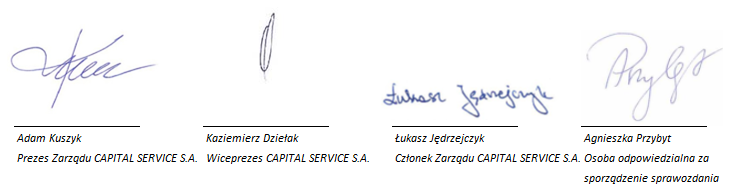 JEDNOSTKOWE SKRÓCONE SPRAWOZDANIE FINANSOWE CAPITAL SERVICE S.A. ZA OKRES OD DNIA 01 STYCZNIA 2018 DO DNIA 30 WRZEŚNIA 2018 ROKUWybrane dane finansoweWybrane dane finansowe przeliczono na walutę Euro w następujący sposób:- pozycje dotyczące rachunku zysków i strat oraz rachunku przepływów pieniężnych za III kwartał  2018 r. (oraz za III kwartał 2017 r.) przeliczono według kursu stanowiącego średnią arytmetyczną średnich kursów ogłaszanych przez NBP obowiązujących na ostatni dzień każdego miesiąca z okresów, których dotyczy sprawozdanie. Kurs ten wyniósł 1 EURO = 4,2535 zł za III kwartał  2018 r. oraz 1 EURO = 4,2566 zł za III kwartał 2017 r. - pozycje bilansowe przeliczono według średniego kursu ogłoszonego przez NBP, obowiązującego na dzień Bilansowy. Kurs ten wyniósł na 30 września 2018 r. 1 EURO = 4,2714 zł, na 30 września 2017 r. 1 EURO = 4,3091 zł oraz na 31 grudnia 2017 r. 1 EURO = 4,1709.Rachunek zysków i stratAktywaPasywaRachunek przepływów pieniężnychZestawienie zmian w kapitale własnymINFORMACJE O STRUKTURZE AKCJONARIATU ZE WSKAZANIEM AKCJONARIUSZY POSIADAJĄCYCH NA DZIEŃ SPORZĄDZENIA RAPORTU, CO NAJMNIEJ 5 % GŁOSÓW NA WALNYM ZGROMADZENIU	Poniższa struktura Akcjonariatu oparta jest o dane posiadane przez CAPITAL SERVICE S.A. na dzień sporządzenia Raportu kwartalnego:28.11.2018 r.INFORMACJE DOTYCZĄCE LICZBY OSÓB ZATRUDNIONYCH PRZEZ CAPITAL SERVICE S.A. W PRZELICZENIU NA PEŁNE ETATY	Na dzień 30.09.2018 r. liczba osób zatrudnionych w Grupie CAPITAL SERVICE S.A. w przeliczeniu na pełne etaty wyniosła 419 osób.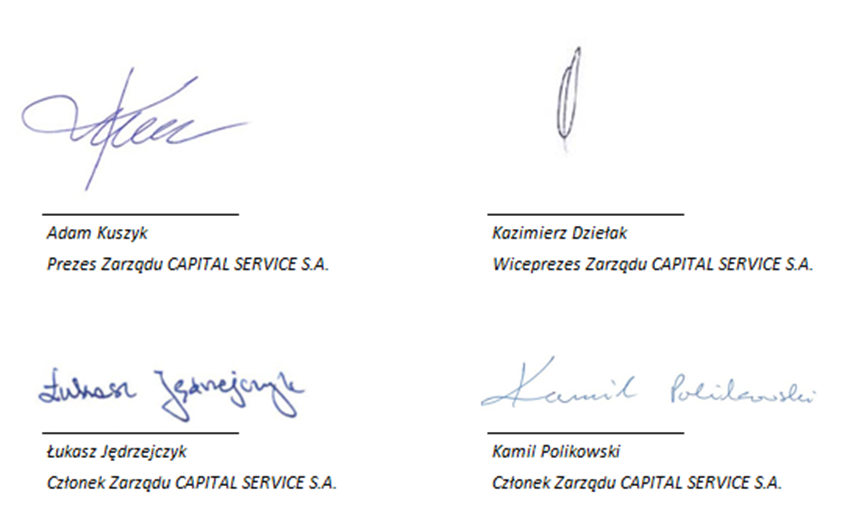 Ostrołęka, 29 listopada 2018 r.OŚWIADCZENIA ZARZĄDUMy niżej podpisani, członkowie Zarządu CAPITAL SERVICE S.A., oświadczamy, że wedle naszej najlepszej wiedzy, Raport za III kwartał 2018 r. i dane porównywalne sporządzone zostały zgodnie z obowiązującymi zasadami rachunkowości oraz odzwierciedlają w sposób prawdziwy, rzetelny i jasny sytuację majątkową i finansową Spółki oraz jej wynik finansowy.Oświadczamy również, że niniejszy Raport Kwartalny zawiera prawdziwy obraz rozwoju i osiągnięć oraz sytuacji Grupy CAPITAL SERVICE, w tym opis podstawowych zagrożeń i ryzyka.Ostrołęka, 29 listopada 2018 r.dane skonsolidowane w tys. zł.za okres 9 miesięcyza okres 9 miesięcyza okres 9 miesięcyzmiana 
% 
2018/17zmiana
 %
 2018/16kategoria:2018. 2017.2016zmiana 
% 
2018/17zmiana
 %
 2018/16Przychody operacyjne67 39070 83954 391-5%24%Zysk przed opodatkowaniem6 130-2 3156 461365%-5%Kapitały własne18 85416 44520 60015%-8%Suma aktywów83 27996 77178 052-14%7%Baza aktywnych klientów KredytOK 65 15361 44544 3806%47%Jednostka dominującaCAPITAL SERVICE S.A. Forma prawna:spółka akcyjnaSiedziba:Ostrołęka, ul. J. Korczaka 73Kraj rejestracji:PolskaPodstawowy przedmiot działalności:udzielanie pożyczek gotówkowychOrgan prowadzący rejestr:Sąd Rejonowy dla Miasta Stołecznego Warszawy w Warszawie, XIV Wydział Gospodarczy Krajowego Rejestru Sądowego, KRS 0000407127Numer statystyczny REGON:145914495NIP:758-235-17-11Telefon:+48 29 694 4820 Faks:+48 29 764 5988Adres poczty elektronicznej:biurozarzadu@capitalservice.pl Strona internetowa:http://www.capitalservice.pl Ilość akcji (w tys. szt.)Wartość nominalna akcji (w tys. zł)Udział w kapitale podstawowymKazimierz Dziełak3 7003 70092,50%Adam Kuszyk   300   300  7,50%Kapitał zakładowy, razem4 0004 000100,00%CAPITAL SERVICE BRAND MANAGEMENT Sp. z o. o.FINLO Sp. z o. o.KREDYT OK Sp. z o. o.LIFT CREDIT Sp. z o. o.CS 1 Fundusz Inwestycyjny Zamknięty Niestandaryzowany Fundusz Sekurytyzacyjnyudział w kapitale zakładowym w wysokości 99,97%;udział w kapitale zakładowym w wysokości 100%;udział w kapitale zakładowym w wysokości 100%;udział w kapitale zakładowym w wysokości 100%;99% (276 sztuki)  certyfikatów inwestycyjnych;jednostka operacyjna, której przedmiotem działalności są strategie marketingowe, znaki towarowe i inne prawa własności intelektualnej;spółka CAPITAL SERVICE BRAND MANAGEMENT Sp. z o. o. przejęła spółkę KOMTOD sp. z o. o. S.K.A.; postanowienie sądu rejestrowego w tej mierze zostało wydane w dniu 15.05.2017 r.spółka CAPITAL SERVICE Brand Management sp. z o.o. przejęła spółkę Money Logo sp. z o.o., postanowienie sądu rejestrowego w tej mierze zostało wydane w dniu 9 listopada 2018 r.to firma pożyczkowa, której produkty pożyczkowe oferowane będą poprzez kanał pośredników (agenci i brokerzy) oraz kanał online.spółka celowa, do której planowane jest wniesienie aportem Zorganizowanej Części Przedsiębiorstwa w postaci oddziałów terenowych oraz wydzielonych z centrali struktur wsparcia. Docelowo Spółka ma być pośrednikiem kredytowym. spółka celowa, której przeznaczenie zostanie określone w 2018 r.fundusz inwestycyjny zamknięty, będący osobą prawną;Funduszem zarządza EQUES Investment Towarzystwo Funduszy Inwestycyjnych Spółka Akcyjna;Celami inwestycyjnymi Funduszu są: osiąganie przychodów z lokat netto Funduszu oraz wzrost wartości Aktywów w wyniku wzrostu wartości lokat.Nazwa jednostkiSiedzibaDane rejestrowePrzedmiot działalności/ Rodzaj działalnościKapitał           zakładowy(w tys. zł)Udział % w kapitaleUdział % w prawach głosuCAPITAL SERVICE BRAND MANAGEMENT Sp. z o. o.03-301 Warszawa  ul. Jagiellońska 78KRS 0000583477 
NIP 1132897358Dzierżawa własności intelektualnej348,099,9799,97FINLO Sp. z o. o.03-301 Warszawa ul. Jagiellońska 78KRS 0000666714NIP 1132932876Pozostałe formy udzielania kredytów200,0100100KREDYTOK Sp. z o. o.07-409 Ostrołękaul. Janusza Korczaka 73KRS 0000697324NIP 7582364091Pozostała działalność wspomagająca usługi finansowe, z wyłączeniem ubezpieczeń i funduszów emerytalnych200,0100100LIFT CREDIT Sp. z o. o.03-138 Warszawaul. Strumykowa 28A/35KRS 0000648047NIP 5242813838Pozostałe formy udzielania kredytów 5,0100100CS 1 Fundusz Inwestycyjny Zamknięty Niestandaryzowany Fundusz Sekurytyzacyjny80-350 GdańskUl. Chłopska 53RFI 1527Działalność funduszy n/dn/dn/dCS 1 Fundusz Inwestycyjny Zamknięty Niestandaryzowany Fundusz Sekurytyzacyjny80-350 GdańskUl. Chłopska 53RFI 1527Działalność funduszy * CAPITAL SERVICE S.A. objęła 276 sztuk 99% certyfikatów inwestycyjnych Funduszu* CAPITAL SERVICE S.A. objęła 276 sztuk 99% certyfikatów inwestycyjnych Funduszu* CAPITAL SERVICE S.A. objęła 276 sztuk 99% certyfikatów inwestycyjnych FunduszuProduktOgólna charakterystykaKarta przedpłaconaUruchomione w lutym 2015 r. medium wypłaty produktów w postaci Karty pożyczkowej. Umowa o kartę przedpłaconą zawierana jest na czas nieokreślony. Za pośrednictwem karty klient ma możliwość wypłaty gotówki, dokonania transakcji bezgotówkowych oraz sprawdzenia salda i historii operacji.Szybka PożyczkaPożyczka gotówkowa w wysokości od 200 zł do 1.000 zł; umowa zawierana na 1 miesiąc. Produkt wprowadzony do oferty w marcu 2016 r.Pożyczka RatalnaPożyczka gotówkowa udzielana na okres od 6 do 24 miesięcy w wysokości od 1.050 zł do 5.000 zł. Produkt wprowadzony do oferty w styczniu 2015 r.Pożyczka  jak MarzeniePożyczka oferowana we współpracy z funduszem sekurytyzacyjnym, w wysokości od 2.000 zł do 15.000 zł udzielana na okres od 24 do 48 miesięcy oferowana nowym i stałym klientom. Udzielenie pożyczki uzależnione jest od wyniku scoringu oraz weryfikacji dokonanej przez analityka. Produkt wprowadzony do oferty w sierpniu 2016 r.Ratka SpłatkaPożyczka gotówkowa udzielana na okres 4 miesięcy w wysokości od 350 zł do 1.500 zł. Produkt wprowadzony do oferty w lutym 2018 r.Auto KasaPożyczka gotówkowa na refinansowanie kosztów zakupu pojazdu w wysokości od 2.000 zł do 100.000 zł do 70% wartości pojazdu. Okres kredytowania wynosi od 6 do 48 miesięcy. Produkt wprowadzony do oferty w marcu 2018 r.ProduktOgólna charakterystykaUbezpieczenia AXA TUiR S.A.Ubezpieczenie AXA w ramach 2 pakietów: Medyczny OK oraz Ochrona Życia i Zdrowia – ubezpieczenie na życie, inwalidztwa i trwałej niezdolności do pracy. Okres ubezpieczenia w zależności od pakietu i wariantu wynosi od 3 do 12 miesięcy. Produkt został udostępniony klientom CAPITAL SERVICE S.A. od października 2016 r.Ubezpieczenia  MetLife TunŻiRUbezpieczenia MetLife w ramach 2 pakietów: Sprawna Pomoc OK oraz Pakiet na Życie OK. Okres ubezpieczenia Sprawna Pomoc OK  wynosi 3 lub 12 miesięcy, natomiast w przypadku Pakietu na Życie OK 12 miesięcy.  Produkt dostępny jest dla klientów CAPITAL SERVICE S.A. od kwietnia 2017 r.Pożyczki pozabankowe iKredyty gotówkoweOd kwietnia 2016 r. w placówkach KredytOK za pośrednictwem platform integratorskich dostępne są również pożyczki pozabankowe innych dostawców niż CAPITAL SERVICE S.A. oraz kredyty gotówkowe wiodących banków do max. Kwoty 220 tys. zł na max. Okres 144 miesięcy (12 lat). Oferta skierowana jest zarówno dla klientów indywidualnych jak i mikro przedsiębiorców. Pożyczka AutokasaAutokapital.plOd września 2017 r. w placówkach KredytOK dostępna jest pożyczka pod zastaw lub na zakup samochodu w wysokości od 6.000 zł do 100.000 zł, a okres kredytowania wynosi 12, 24, 36 i 48 miesięcy. Pożyczka przeznaczona jest dla osób fizycznych oraz prowadzących działalność gospodarczą.LeaseLinkOferta skierowana jest do nowych i istniejących klientów CAPITAL SERVICE S.A., prowadzących jednoosobową działalność gospodarczą, zainteresowanych uzyskaniem finansowania na zakup sprzętów i urządzeń (m.in. sprzęt RTV, AGD, urządzenia budowalne i medyczne, meble). Leasing udzielany jest na zakup towarów na łączną kwotę od 1.000 zł do 50.000 zł na okres od 18 do 48 miesięcy. Produkt wprowadzony do oferty Grupy w listopadzie 2017 r.Availo Usługi PrawneOd lutego 2018 r. Grupa rozszerzyła swoją ofertę o usługi prawne dla klientów. Jest to kompleksowa pomoc prawna udzielania wyłącznie przez adwokatów, radców prawnych oraz doradców podatkowych specjalizujących się w danej dziedzinie prawa. Porady prawne realizowane są telefonicznie oraz poprzez kanał online (e-mail, konto Availo24), w zależności od wybranego pakietu i zakresu usług.Ubezpieczenie Wyświetlacz OK – TUZ UbezpieczeniaOd października 2018 r. dla klientów Spółki dostępne jest Ubezpieczenie Wyświetlacza OK. Przedmiotem ubezpieczenia jest wyświetlacz telefonu zakupiony i przeznaczony do dystrybucji na terenie kraju. Zakres takiego ubezpieczenia obejmuje mechaniczne uszkodzenia wyświetlacza powstałe na skutek wystąpienia zdarzenia losowego. Suma ubezpieczenia na jeden wypadek w okresie ubezpieczenia (12 miesięcy) wynosi 600 zł. Wskaźniki za III kwartał 2017 - 2018Wskaźniki za III kwartał 2017 - 201830.09.201730.09.2018Wskaźniki zadłużeniaWskaźnik ogólnego zadłużenia83,01%77,36%Wskaźnik zadłużenia długoterminowego3,772,79Wskaźnik zadłużenia netto / EBITDA2,172,20Wskaźniki płynnościWskaźnik płynności bieżącej3,281,33Wskaźnik płynności szybkiej3,191,30Wskaźnik płynności gotówkowej0,580,11Wskaźniki rentownościWskaźnik rentowności sprzedaży (EBITDA)40,35%35,48%Wskaźnik rentowności sprzedaży netto-7,86%4,19%Wskaźnik rentowności kapitałów własnych-33,87%14,99%Wskaźnik rentowności  aktywów-5,76%3,39%Nazwa jednostkiNazwa jednostkiNazwa jednostki CAPITAL SERVICE S.A. CAPITAL SERVICE S.A. CAPITAL SERVICE S.A. CAPITAL SERVICE S.A. CAPITAL SERVICE S.A.Siedziba jednostkiSiedziba jednostkiSiedziba jednostki     Ostrołęka, ul. Korczaka 73     Ostrołęka, ul. Korczaka 73     Ostrołęka, ul. Korczaka 73     Ostrołęka, ul. Korczaka 73     Ostrołęka, ul. Korczaka 73Jednostka wpisana jest do Rejestru Przedsiębiorców pod numerem KRSJednostka wpisana jest do Rejestru Przedsiębiorców pod numerem KRSJednostka wpisana jest do Rejestru Przedsiębiorców pod numerem KRSJednostka wpisana jest do Rejestru Przedsiębiorców pod numerem KRSJednostka wpisana jest do Rejestru Przedsiębiorców pod numerem KRSJednostka wpisana jest do Rejestru Przedsiębiorców pod numerem KRSJednostka wpisana jest do Rejestru Przedsiębiorców pod numerem KRSJednostka wpisana jest do Rejestru Przedsiębiorców pod numerem KRS407127407127Wpisu dokonał  Wpisu dokonał  Wpisu dokonał  Sąd Rejonowy dla M. ST. Warszawy w Warszawie, XIV Wydział Gospodarczy Krajowego Rejestru SądowegoSąd Rejonowy dla M. ST. Warszawy w Warszawie, XIV Wydział Gospodarczy Krajowego Rejestru SądowegoSąd Rejonowy dla M. ST. Warszawy w Warszawie, XIV Wydział Gospodarczy Krajowego Rejestru SądowegoSąd Rejonowy dla M. ST. Warszawy w Warszawie, XIV Wydział Gospodarczy Krajowego Rejestru SądowegoSąd Rejonowy dla M. ST. Warszawy w Warszawie, XIV Wydział Gospodarczy Krajowego Rejestru SądowegoSąd Rejonowy dla M. ST. Warszawy w Warszawie, XIV Wydział Gospodarczy Krajowego Rejestru SądowegoSąd Rejonowy dla M. ST. Warszawy w Warszawie, XIV Wydział Gospodarczy Krajowego Rejestru SądowegoData dokonania wpisuData dokonania wpisuData dokonania wpisu02.01.201202.01.2012Podstawowym przedmiotem działalności jednostki są (zgodnie z wpisem do KRS) pozostałe formy udzielenia kredytów (64.92.Z).Czas trwania działalności jednostki jest nieograniczony.Podstawowym przedmiotem działalności jednostki są (zgodnie z wpisem do KRS) pozostałe formy udzielenia kredytów (64.92.Z).Czas trwania działalności jednostki jest nieograniczony.Podstawowym przedmiotem działalności jednostki są (zgodnie z wpisem do KRS) pozostałe formy udzielenia kredytów (64.92.Z).Czas trwania działalności jednostki jest nieograniczony.Podstawowym przedmiotem działalności jednostki są (zgodnie z wpisem do KRS) pozostałe formy udzielenia kredytów (64.92.Z).Czas trwania działalności jednostki jest nieograniczony.Podstawowym przedmiotem działalności jednostki są (zgodnie z wpisem do KRS) pozostałe formy udzielenia kredytów (64.92.Z).Czas trwania działalności jednostki jest nieograniczony.Podstawowym przedmiotem działalności jednostki są (zgodnie z wpisem do KRS) pozostałe formy udzielenia kredytów (64.92.Z).Czas trwania działalności jednostki jest nieograniczony.Podstawowym przedmiotem działalności jednostki są (zgodnie z wpisem do KRS) pozostałe formy udzielenia kredytów (64.92.Z).Czas trwania działalności jednostki jest nieograniczony.Podstawowym przedmiotem działalności jednostki są (zgodnie z wpisem do KRS) pozostałe formy udzielenia kredytów (64.92.Z).Czas trwania działalności jednostki jest nieograniczony.Podstawowym przedmiotem działalności jednostki są (zgodnie z wpisem do KRS) pozostałe formy udzielenia kredytów (64.92.Z).Czas trwania działalności jednostki jest nieograniczony.Podstawowym przedmiotem działalności jednostki są (zgodnie z wpisem do KRS) pozostałe formy udzielenia kredytów (64.92.Z).Czas trwania działalności jednostki jest nieograniczony.Nazwa jednostkiNazwa jednostkiNazwa jednostkiCAPITAL SERVICE BRAND MANAGEMENT Sp. z o.o.CAPITAL SERVICE BRAND MANAGEMENT Sp. z o.o.CAPITAL SERVICE BRAND MANAGEMENT Sp. z o.o.CAPITAL SERVICE BRAND MANAGEMENT Sp. z o.o.CAPITAL SERVICE BRAND MANAGEMENT Sp. z o.o.Siedziba jednostkiSiedziba jednostkiSiedziba jednostkiWarszawa, ul. Jagiellońska 78Warszawa, ul. Jagiellońska 78Warszawa, ul. Jagiellońska 78Warszawa, ul. Jagiellońska 78Warszawa, ul. Jagiellońska 78Podstawowym przedmiotem działalności jednostki jest (zgodnie z wpisem do KRS) dzierżawa własności intelektualnej i podobnych produktów, z wyłączeniem prac chronionych prawem autorskim (77.40.Z)Podstawowym przedmiotem działalności jednostki jest (zgodnie z wpisem do KRS) dzierżawa własności intelektualnej i podobnych produktów, z wyłączeniem prac chronionych prawem autorskim (77.40.Z)Podstawowym przedmiotem działalności jednostki jest (zgodnie z wpisem do KRS) dzierżawa własności intelektualnej i podobnych produktów, z wyłączeniem prac chronionych prawem autorskim (77.40.Z)Podstawowym przedmiotem działalności jednostki jest (zgodnie z wpisem do KRS) dzierżawa własności intelektualnej i podobnych produktów, z wyłączeniem prac chronionych prawem autorskim (77.40.Z)Podstawowym przedmiotem działalności jednostki jest (zgodnie z wpisem do KRS) dzierżawa własności intelektualnej i podobnych produktów, z wyłączeniem prac chronionych prawem autorskim (77.40.Z)Podstawowym przedmiotem działalności jednostki jest (zgodnie z wpisem do KRS) dzierżawa własności intelektualnej i podobnych produktów, z wyłączeniem prac chronionych prawem autorskim (77.40.Z)Podstawowym przedmiotem działalności jednostki jest (zgodnie z wpisem do KRS) dzierżawa własności intelektualnej i podobnych produktów, z wyłączeniem prac chronionych prawem autorskim (77.40.Z)Podstawowym przedmiotem działalności jednostki jest (zgodnie z wpisem do KRS) dzierżawa własności intelektualnej i podobnych produktów, z wyłączeniem prac chronionych prawem autorskim (77.40.Z)Jednostka dominująca posiada:Jednostka dominująca posiada:Jednostka dominująca posiada:Jednostka dominująca posiada:Jednostka dominująca posiada:Jednostka dominująca posiada:Jednostka dominująca posiada:Jednostka dominująca posiada:-99,97%99,97%udział w kapitale podstawowym jednostki, orazudział w kapitale podstawowym jednostki, orazudział w kapitale podstawowym jednostki, orazudział w kapitale podstawowym jednostki, orazudział w kapitale podstawowym jednostki, oraz-99,97%99,97%udział w całkowitej liczbie głosów na Walnym Zgromadzeniu jednostki.udział w całkowitej liczbie głosów na Walnym Zgromadzeniu jednostki.udział w całkowitej liczbie głosów na Walnym Zgromadzeniu jednostki.udział w całkowitej liczbie głosów na Walnym Zgromadzeniu jednostki.udział w całkowitej liczbie głosów na Walnym Zgromadzeniu jednostki.Czas trwania działalności jednostki jest nieograniczony.Czas trwania działalności jednostki jest nieograniczony.Czas trwania działalności jednostki jest nieograniczony.Czas trwania działalności jednostki jest nieograniczony.Czas trwania działalności jednostki jest nieograniczony.Czas trwania działalności jednostki jest nieograniczony.Czas trwania działalności jednostki jest nieograniczony.Czas trwania działalności jednostki jest nieograniczony.Sprawozdanie finansowe obejmuje okres od 1 stycznia 2018 do 30 września 2018.Sprawozdanie finansowe obejmuje okres od 1 stycznia 2018 do 30 września 2018.Sprawozdanie finansowe obejmuje okres od 1 stycznia 2018 do 30 września 2018.Sprawozdanie finansowe obejmuje okres od 1 stycznia 2018 do 30 września 2018.Sprawozdanie finansowe obejmuje okres od 1 stycznia 2018 do 30 września 2018.Sprawozdanie finansowe obejmuje okres od 1 stycznia 2018 do 30 września 2018.Sprawozdanie finansowe obejmuje okres od 1 stycznia 2018 do 30 września 2018.Sprawozdanie finansowe obejmuje okres od 1 stycznia 2018 do 30 września 2018.Pozycja:dane w tys. PLNdane w tys. PLNdane w tys. EURdane w tys. EURdane w tys. EURPozycja:9 miesięcy zakończone 30.09.2018
niebadane12 miesięcy zakończone 31.12.2017
zbadane9 miesięcy zakończone 30.09.2017
niebadane9 miesięcy zakończone 30.09.2018
niebadane12 miesięcy zakończone 31.12.2017
zbadane9 miesięcy zakończone 30.09.2017
niebadaneAktywa trwałe 4 979 9 066 10 987 1 166 2 174 2 550Aktywa obrotowe 78 300 78 056 85 784 18 331 18 714 19 908Aktywa razem 83 279 87 122 96 771 19 497 20 888 22 458Kapitały własne 18 854 16 026 16 445 4 414 3 842 3 816Zobowiązania i rezerwy na zobowiązania 64 425 71 096 80 326 15 083 16 646 18 642Pasywa razem 83 279 87 122 96 771 19 497 20 488 22 458Przychody netto ze sprzedaży i zrównane z nimi 67 390 70 839 15 843 16 642Koszty działalności operacyjnej 42 082 41 472 9 893 9 743Zysk (strata) ze sprzedaży 25 308 29 367 5 950 6 899Wynik na pozostałej działalności  (1 057)  (2 373)  (249)  (557)Zysk (strata) z działalności operacyjnej 24 251 26 994 5 701 6 342Wynik na operacjach finansowych  (16 696)  (29 296)  (3 925)  (6 882)Zysk (strata) z działalności gospodarczej 7 555  (2 302) 1 776  (540)Wynik zdarzeń nadzwyczajnych- - - - Odpisy wartości firmy 1 425 13 335 3Zysk (strata) brutto 6 130  (2 315) 1 441  (543)Podatek dochodowy bieżący i odroczony 2 932 3 255 689 765Pozostałe obowiązkowe zmniejszenia zysku (zwiększenia straty) 370-  87- Zysk (strata) netto 2 828  (5 570) 665  (1 308)Przepływy środków pieniężnych:- z działalności operacyjnej 20 958  (2 862) 4 927  (672)- inwestycyjnej 9 501 4 862 2 234 1 142- finansowej  (37 548) 5 186  (8 827) 1 218Zmiana stanu środków pieniężnych  (7 088) 7 187  (1 666) 1 688NarastającoNarastającoNarastającoKwartalnieKwartalnieLp.Pozycja:01.01.2018-01.01.2017% zmiany 2018III Kwartał 2018III Kwartał 2017Lp.Pozycja:30.09.201830.09.2017do 2017A.Przychody netto ze sprzedaży i zrównane z nimi, w tym: 67 390 70 839  (4,9% ) 22 769 23 941Od jednostek powiązanych- - -- - I.Przychody netto ze sprzedaży  67 390 70 604  (4,6% ) 22 769 23 889II.Zmiana stanu produktów- - -- - III.Koszt wytworzenia produktów na własne potrzeby jedn.- - -- - IV.Przychody netto ze sprzedaży towarów i materiałów-  235  (100,0% )-  52B.Koszty działalności operacyjnej 42 082 41 472 1,5%  14 188 14 312I.Amortyzacja 1 087 1 602  (32,1% ) 292 544II.Zużycie materiałów i energii 1 359 1 850  (26,5% ) 490 559III.Usługi obce 18 900 14 308 32,1%  6 584 5 252IV.Podatki i opłaty 92 285  (67,7% ) 19 56V.Wynagrodzenia 16 365 18 272  (10,4% ) 5 329 6 175VI.Ubezpieczenia społeczne i inne świadczenia 3 097 3 851  (19,6% ) 983 1 136VII.Pozostałe koszty rodzajowe 1 182 1 304  (9,4% ) 491 590VIII.Wartość sprzedanych towarów i materiałów- - -- - C.ZYSK / STRATA ZE SPRZEDAŻY (A-B) 25 308 29 367  (13,8% ) 8 581 9 629D.Pozostałe przychody operacyjne 1 361 20 008  (93,2% ) 475 19 661I.Zysk ze zbycia niefinansowych aktywów trwałych 1 045- - 370- II.Dotacje- - -- - III.Inne przychody operacyjne 316 20 008  (98,4% ) 105 19 661-E.Pozostałe koszty operacyjne 2 418 22 381  (89,2% )  (1 155) 11 276I.Strata ze zbycia niefinansowych aktywów trwałych-  66  (100,0% )-  23II.Aktualizacja wartości aktywów niefinansowych- - -- - III.Inne koszty operacyjne 2 418 22 315  (89,2% )  (1 155) 11 253F.ZYSK / STRATA Z DZIAŁALNOŚCI OPERACYJNEJ (C+D-E) 24 251 26 994  (10,2% ) 10 211 18 014G.Przychody finansowe 9 773 13 768  (29,0% ) 5 134 13 648I.Dywidendy i udziały w zyskach- - -- - II.Odsetki-  103  (100,0% )-  103III.Zysk ze zbycia inwestycji 7 879 13 524  (41,7% ) 3 284 13 524IV.Aktualizacja wartości inwestycji 1 525- - 1 525- V.Inne 369 141 161,7%  325 21H.Koszty finansowe 26 469 43 064  (38,5% ) 11 559 39 550I.Odsetki 3 729 3 933  (5,2% ) 1 401 1 816II.Strata ze zbycia inwestycji- - -- - III.Aktualizacja wartości inwestycji- - -- - IV.Inne 22 740 39 131  (41,9% ) 10 158 37 734I.ZYSK / STRATA Z DZIAŁALNOŚCI GOSPODARCZEJ (F+G-H) 7 555  (2 302)  (428,2% ) 3 786  (7 888)J.Wynik zdarzeń nadzwyczajnych- - -- - Odpisy wartości firmy 1 425 13 10 861,5%  1 416 4K.ZYSK / STRATA BRUTTO 6 130  (2 315)  (364,8% ) 2 370  (7 892)L.Podatek dochodowy 2 932 3 255  (9,9% ) 930 1 823M.Pozostałe obowiązkowe zmniejszenia zysku (zwiększenia straty) 370- - 277- N.ZYSK / STRATA NETTO (K-L-M) 2 828  (5 570)  (150,8% ) 1 163  (9 715)Lp.Pozycja:30.09.201831.12.201730.09.2017A.Aktywa trwałe 4 979 9 066 10 987udział w sumie bilansowej6,0%10,4%11,4%I.Wartości niematerialne i prawne 32 83 105udział w sumie bilansowej0,0%0,1%0,1%II.Wartość firmy jednostek podporządkowanych 34 47 51udział w sumie bilansowej0,0%0,1%0,1%III.Rzeczowe aktywa trwałe 3 720 6 115 6 510udział w sumie bilansowej4,5%7,0%6,7%IV.Należności długoterminowe- - - udział w sumie bilansowej0,0%0,0%0,0%V.Inwestycje długoterminowe 5 59 205udział w sumie bilansowej0,0%0,1%0,2%VI.Długoterminowe rozliczenia międzyokresowe 1 188 2 762 4 116udział w sumie bilansowej1,4%3,2%4,3%B.Aktywa obrotowe 78 300 78 056 85 784udział w sumie bilansowej94,0%89,6%88,6%I.Zapasy 137 122 314udział w sumie bilansowej0,2%0,1%0,3%II.Należności krótkoterminowe 70 440 63 045 68 277udział w sumie bilansowej84,6%72,4%70,6%III.Inwestycje krótkoterminowe 6 328 13 422 15 196udział w sumie bilansowej7,6%15,4%15,7%IV.Krótkoterminowe rozliczenia międzyokresowe 1 395 1 467 1 997udział w sumie bilansowej1,7%1,7%2,1%000Aktywa razemAktywa razemAktywa razem 83 279 87 122 96 771Lp.Pozycja:30.09.201831.12.201730.09.2017A.Kapitał (fundusz) własny 18 854 16 026 16 445udział w sumie bilansowej22,6%18,4%17,0%I.Kapitał (fundusz) podstawowy 4 000 4 000 4 000udział w sumie bilansowej4,8%4,6%4,1%II.Należne wpłaty na kapitał podstawowy (wielkość ujemna)- - - udział w sumie bilansowej0,0%0,0%0,0%III.Udziały (akcje) własne (wielkość ujemna)- - - udział w sumie bilansowej0,0%0,0%0,0%IV.Kapitał (fundusz) zapasowy 1 777 1 777 1 777udział w sumie bilansowej2,1%2,0%1,8%V.Kapitał (fundusz) z aktualizacji wyceny- - - udział w sumie bilansowej0,0%0,0%0,0%VI.Pozostałe kapitały (fundusze) rezerwowe 13 638 13 638 13 638udział w sumie bilansowej16,4%15,7%14,1%VII.Różnice kursowe z przeliczenia- - - udział w sumie bilansowej0,0%0,0%0,0%VIII.Zysk (strata) z lat ubiegłych  (3 389) 2 600 2 600udział w sumie bilansowej-4,1%3,0%2,7%IX.Zysk (strata) netto 2 828  (5 989)  (5 570)udział w sumie bilansowej3,4%-6,9%-5,8%X.Odpisy z zysku netto w ciągu roku obrotowego (wielkość ujemna)- - - udział w sumie bilansowej0,0%0,0%0,0%B.Kapitał mniejszości- - - udział w sumie bilansowej0,0%0,0%0,0%C.Ujemna wartość firmy jednostek podporządkowanych- - - udział w sumie bilansowej0,0%0,0%0,0%D.Zobowiązania i rezerwy na zobowiązania 64 425 71 096 80 326udział w sumie bilansowej77,4%81,6%83,0%I.Rezerwy na zobowiązania 4 873 4 462 4 239udział w sumie bilansowej5,9%5,1%4,4%II.Zobowiązania długoterminowe 70 34 556 49 520udział w sumie bilansowej0,1%39,7%51,2%w tym zobowiązania finansowe 70 34 556 49 520udział w sumie bilansowej0,1%39,7%51,2%III.Zobowiązania krótkoterminowe 58 836 30 172 26 145udział w sumie bilansowej70,6%34,6%27,0%w tym zobowiązania finansowe 18 310 16 076 11 049udział w sumie bilansowej22,0%18,5%11,4%IV.Rozliczenia międzyokresowe 646 1 906 422udział w sumie bilansowej0,8%2,2%0,4%Pasywa razemPasywa razemPasywa razem 83 279 87 122 96 771NarastającoKwartalnieKwartalnieLp.Pozycja:01.01.2018-01.01.2017-III kwartałIII kwartałLp.Pozycja:30.09.201830.09.201720182017Stan środków pieniężnych na pocz. okresu 13 399 6 557 5 857 26 736A.Przepływy środków pieniężnych z działalności operacyjnej I.Zysk (strata) netto  2 828  (5 570) 1 163  (9 715)II.Korekty razem 18 130 2 708 5 775 2 332III.Przepływy pieniężne netto z działalności operacyjnej (I+/–II) 20 958  (2 862) 6 938  (7 383)B.Przepływy środków pieniężnych z działalności inwestycyjnej I.Wpływy 10 031 6 759 3 654 6 713II.Wydatki  (530)  (1 897) 109  (232)III.Przepływy pieniężne netto z działalności inwestycyjnej (I–II) 9 501 4 862 3 763 6 480C.Przepływy środków pieniężnych z działalności finansowej I.Wpływy 2 150 26 574 1 300  (2 247)II.Wydatki  (39 698)  (21 388)  (11 547)  (9 841)III.Przepływy pieniężne netto z działalności finansowej (I–II)  (37 548) 5 186  (10 247)  (12 088)D.Przepływy pieniężne netto, razem (A.III+/–B.III+/-C.III)   (7 088) 7 187 453  (12 991)E.Bilansowa zmiana stanu środków pieniężnych, w tym:  (7 088) 7 187 453  (12 991)1.Zmiana stanu środków pieniężnych  z tytułu różnic kursowychF.Środki pieniężne na początek okresu 13 399 6 557 5 857 26 736G.Środki pieniężne na koniec okresu (F+/–D), w tym:6 310 13 7446 310 13 744Pozycja:Kapitał    własnyKapitał   zapasowyKapitały            rezerwoweZysk (strata) z lat       ubiegłychZyski  (strata)               nettoKapitał                  razemNarastającoNarastającoNarastającoNarastającoNarastającoNarastającoNarastającoStan na 1 stycznia 2018 4 000 1 777 13 638 2 600  (5 989) 16 026 - korekty zasad rachunkowości i błędów- - - - - - Stan na 1 stycznia 2018 po korektach 4 000 1 777 13 638 2 600  (5 989) 16 026Zwiększenia z tytułu:- - - -  2 828 2 828Wyniku netto z roku 2017- - - - - - Zysk netto za okres 9 miesięcy 2018- - - -  2 828 2 828Zmniejszenia z tytułu:- - -   (5 989) 5 989- Rozliczenia wyniku netto z roku 2017- - -   (5 989) 5 989- Stan na 30 września 2018 4 000 1 777 13 638  (3 389) 2 828 18 854Stan na 1 stycznia 2017 4 000 798 8 060 3 400 5 757 22 015 - korekty zasad rachunkowości i błędów- - - - - - Stan na 1 stycznia 2017 po korektach 4 000 798 8 060 3 400 5 757 22 015Zwiększenia z tytułu:-  979 5 578-   (5 570) 987Wyniku netto z roku 2016-  979 5 578-  6 557Zysk netto za okres 9 miesięcy 2017- - - -   (5 570)  (5 570)Zmniejszenia z tytułu:- - -   (800)  (5 757)  (6 557)Rozliczenia wyniku netto z roku 2016- - -   (800)  (5 757)  (6 557)Stan na 30 września 2017 4 000 1 777 13 638 2 600  (5 570) 16 445KwartalnieKwartalnieKwartalnieKwartalnieKwartalnieKwartalnieKwartalnieStan na 1 lipca 2018 4 000 1 777 13 638  (3 389) 1 665 17 691 - korekty zasad rachunkowości i błędów------ Stan na 1 lipca 2017 po korektach 4 000 1 777 13 638  (3 389) 1 665 17 691Zwiększenia z tytułu:- - - -  1 163 1 163Wyniku netto z roku 2017- - - - - - Zysk netto za okres 01.07-30.09.2018- - - -  1 163 1 163Zmniejszenia z tytułu:- - - - - - Rozliczenia wyniku netto z roku 2017- - - - - - Stan na 30 września 2018 4 000 1 777 13 638  (3 389) 2 828 18 854Stan na 1 lipca 2017 4 000 1 777 13 638 2 600 4 145 26 160 - korekty zasad rachunkowości i błędów------ Stan na 1 lipca 2017 po korektach 4 000 1 777 13 638 2 600 4 145 26 160Zwiększenia z tytułu:- - - -   (9 715)  (9 715)Wyniku netto z roku 2016- - - - - - Zysk netto za okres 01.07-30.09.2017- - - -   (9 715)  (9 715)Zmniejszenia z tytułu:- - - - - - Rozliczenia wyniku netto z roku 2016- - - - - - Stan na 30 września 2017 4 000 1 777 13 638 2 600  (5 570) 16 445Pozycja:dane w tys. PLNdane w tys. PLNdane w tys. EURPozycja:9 miesięcy zakończone 30.09.2018
niebadane12 miesięcy zakończone 31.12.2017
zbadane9 miesięcy zakończone 30.09.2017
niebadane9 miesięcy zakończone 30.09.2018
niebadane12 miesięcy zakończone 31.12.2017
zbadane9 miesięcy zakończone 30.09.2017
niebadaneAktywa trwałe 17 015 20 261 21 525 3 983 4 858 4 995Aktywa obrotowe 69 533 73 973 84 048 16 279 17 735 19 505Aktywa razem 86 548 94 234 105 573 20 262 22 593 24 500Kapitały własne 7 151 11 694 13 519 1 674 2 804 3 137Zobowiązania i rezerwy na zobowiązania 79 397 82 540 92 054 18 588 19 789 21 363Pasywa razem 86 548 94 234 105 573 20 262 22 593 24 500Przychody netto ze sprzedaży i zrównane z nimi 59 399 70 239 13 965 16 503Koszty działalności operacyjnej 41 742 41 229 9 814 9 687Zysk (strata) ze sprzedaży 17 657 29 010 4 151 6 816Wynik na pozostałej działalności  (1 055)  (2 372)  (248)  (557)Zysk (strata) z działalności operacyjnej 16 602 26 638 3 903 6 259Wynik na operacjach finansowych  (18 660)  (29 667)  (4 387)  (6 970)Zysk (strata) z działalności gospodarczej  (2 058)  (3 029)  (484)  (711)Wynik zdarzeń nadzwyczajnych- - - - Zysk (strata) brutto  (2 058)  (3 029)  (484)  (711)Podatek dochodowy bieżący i odroczony 2 115 2 373 497 558Pozostałe obowiązkowe zmniejszenia zysku (zwiększenia straty) 370-  87- Zysk (strata) netto  (4 543)  (5 402)  (1 068)  (1 265)Przepływy środków pieniężnych:- z działalności operacyjnej 19 088 1 289 4 488 303- inwestycyjnej 9 959  (1 087) 2 341  (255)- finansowej  (36 494) 6 346  (8 580) 1 491Zmiana stanu środków pieniężnych  (7 447) 6 548  (1 751) 1 539NarastającoNarastającoKwartalnieKwartalnieLp.Pozycja:01.01.2018-01.01.2017-% zmiany 2018 do 2017III kwartałIII kwartałLp.Pozycja:30.09.201830.09.2017% zmiany 2018 do 201720182017A.Przychody netto ze sprzedaży i zrównane z nimi, w tym: 59 399 70 239  (15,4% ) 20 307 23 737 - od jednostek powiązanych- - -- - I.Przychody netto ze sprzedaży  59 399 70 004  (15,1% ) 20 307 23 685II.Zmiana stanu produktów- - -- - III.Koszt wytworzenia produktów na własne potrzeby jedn.- - -- - IV.Przychody netto ze sprzedaży towarów i materiałów-  235  (100,0% )-  52B.Koszty działalności operacyjnej 41 742 41 229 1,2%  14 052 14 229I.Amortyzacja 1 075 1 596  (32,6% ) 284 542II.Zużycie materiałów i energii 1 359 1 850  (26,5% ) 490 558III.Usługi obce 18 852 14 095 33,7%  6 546 5 172IV.Podatki i opłaty 36 285  (87,4% )-  56V.Wynagrodzenia 16 152 18 248  (11,5% ) 5 262 6 175VI.Ubezpieczenia społeczne i inne świadczenia 3 090 3 851  (19,8% ) 982 1 136VII.Pozostałe koszty rodzajowe 1 178 1 304  (9,7% ) 488 590VIII.Wartość sprzedanych towarów i materiałów- - -- - C.ZYSK / STRATA ZE SPRZEDAŻY (A-B) 17 657 29 010  (39,1% ) 6 255 9 508-D.Pozostałe przychody operacyjne 1 361 20 009  (93,2% ) 475 19 661I.Zysk ze zbycia niefinansowych aktywów trwałych 1 045- - 370- II.Dotacje- - -- - III.Inne przychody operacyjne 316 20 009  (98,4% ) 105 19 661E.Pozostałe koszty operacyjne 2 416 22 381  (89,2% )  (1 156) 11 275I.Strata ze zbycia niefinansowych aktywów trwałych-  66  (100,0% )-  23II.Aktualizacja wartości aktywów niefinansowych- - -- - III.Inne koszty operacyjne 2 416 22 315  (89,2% )  (1 156) 11 252F.ZYSK / STRATA Z DZIAŁALNOŚCI OPERACYJNEJ (C+D-E) 16 602 26 638  (37,7% ) 7 886 17 894G.Przychody finansowe 8 248 13 665  (39,6% ) 3 609 13 545I.Dywidendy i udziały w zyskach- - -- - II.Odsetki- - -- - III.Zysk ze zbycia inwestycji 7 879 13 524  (41,7% ) 3 284 13 524IV.Aktualizacja wartości inwestycji- - -- - V.Inne 369 141 161,7%  325 21H.Koszty finansowe 26 908 43 332  (37,9% ) 11 710 39 574I.Odsetki 4 176 4 202  (0,6% ) 1 556 1 840II.Strata ze zbycia inwestycji- - -- - III.Aktualizacja wartości inwestycji- - -- - IV.Inne 22 732 39 130  (41,9% ) 10 154 37 734I.ZYSK / STRATA Z DZIAŁALNOŚCI GOSPODARCZEJ (F+G-H)  (2 058)  (3 029)  (32,1% )  (215)  (8 135)J.Wynik zdarzeń nadzwyczajnych- - -- - K.ZYSK / STRATA BRUTTO  (2 058)  (3 029)  (32,1% )  (215)  (8 135)L.Podatek dochodowy 2 115 2 373  (10,9% ) 661 1 520M.Pozostałe obowiązkowe zmniejszenia zysku (zwiększenia straty) 370- - 276- N.ZYSK / STRATA NETTO (K-L-M)  (4 543)  (5 402)  (15,9% )  (1 152)  (9 655)Lp.Pozycja:30.09.201831.12.201730.09.2017A.Aktywa trwałe 17 015 20 261 21 525udział w sumie bilansowej19,7%21,5%20,4%I.Wartości niematerialne i prawne 32 83 105udział w sumie bilansowej0,0%0,1%0,1%II.Rzeczowe aktywa trwałe 3 703 6 086 6 479udział w sumie bilansowej4,3%6,5%6,1%III.Należności długoterminowe- - - udział w sumie bilansowej0,0%0,0%0,0%IV.Inwestycje długoterminowe 12 325 12 379 12 146udział w sumie bilansowej14,2%13,1%11,5%V.Długoterminowe rozliczenia międzyokresowe 955 1 713 2 795udział w sumie bilansowej1,1%1,8%2,6%B.Aktywa obrotowe 69 533 73 973 84 048udział w sumie bilansowej80,3%78,5%79,6%I.Zapasy 137 122 314udział w sumie bilansowej0,2%0,1%0,3%II.Należności krótkoterminowe 65 320 62 252 68 270udział w sumie bilansowej75,5%66,1%64,7%III.Inwestycje krótkoterminowe 2 682 10 134 13 467udział w sumie bilansowej3,1%10,8%12,8%IV.Krótkoterminowe rozliczenia międzyokresowe 1 394 1 465 1 997udział w sumie bilansowej1,6%1,6%1,9%000Aktywa razemAktywa razemAktywa razem 86 548 94 234 105 573Lp.Pozycja:30.09.201831.12.201730.09.2017A.Kapitał (fundusz) własny 7 151 11 694 13 519udział w sumie bilansowej8,3%12,4%12,8%I.Kapitał (fundusz) podstawowy 4 000 4 000 4 000udział w sumie bilansowej4,6%4,2%3,8%II.Kapitał (fundusz) zapasowy, w tym: 1 283 1 283 1 283udział w sumie bilansowej1,5%1,4%1,2%III.Kapitał (fundusz) z aktualizacji wyceny, w tym:- - - udział w sumie bilansowej0,0%0,0%0,0%IV.Pozostałe kapitały (fundusze) rezerwowe 13 638 13 638 13 638udział w sumie bilansowej15,8%14,5%12,9%V.Zysk (strata) z lat ubiegłych  (7 227)- - udział w sumie bilansowej-8,4%0,0%0,0%VI.Zysk (strata) netto  (4 543)  (7 227)  (5 402)udział w sumie bilansowej-5,2%-7,7%-5,1%VII.Odpisy z zysku netto w ciągu roku obrotowego (wielkość ujemna)- - - udział w sumie bilansowej0,0%0,0%0,0%B.Zobowiązania i rezerwy na zobowiązania 79 397 82 540 92 054udział w sumie bilansowej91,7%87,6%87,2%I.Rezerwy na zobowiązania 4 873 4 462 4 239udział w sumie bilansowej5,6%4,7%4,0%II.Zobowiązania długoterminowe 13 835 45 341 60 304udział w sumie bilansowej16,0%48,1%57,1%III.Zobowiązania krótkoterminowe 60 043 30 831 27 088udział w sumie bilansowej69,4%32,7%25,7%IV.Rozliczenia międzyokresowe 646 1 906 423udział w sumie bilansowej0,7%2,0%0,4%Pasywa razemPasywa razemPasywa razem 86 548 94 234 105 573NarastającoNarastającoKwartalnieKwartalnieLp.Pozycja:01.01.2018-01.01.2017-III kwartałIII kwartałLp.Pozycja:30.09.201830.09.201720182017Stan środków pieniężnych na pocz. okresu 10 111 5 466 2 604 25 492A.Przepływy środków pieniężnych z działalności operacyjnej I.Zysk (strata) netto   (4 543)  (5 402)  (1 152)  (9 655)II.Korekty razem 23 631 6 691 8 025 8 126III.Przepływy pieniężne netto z działalności operacyjnej (I+/–II) 19 088 1 289 6 873  (1 529)B.Przepływy środków pieniężnych z działalności inwestycyjnej I.Wpływy 10 263 923 3 893 833II.Wydatki  (304)  (2 010)  (43)  (305)III.Przepływy pieniężne netto z działalności inwestycyjnej (I–II) 9 959  (1 087) 3 850 528C.Przepływy środków pieniężnych z działalności finansowej I.Wpływy 3 837 28 760 1 142  (1 609)II.Wydatki  (40 332)  (22 414)  (11 805)  (10 868)III.Przepływy pieniężne netto z działalności finansowej (I–II)  (36 494) 6 346  (10 663)  (12 477)D.Przepływy pieniężne netto, razem (A.III+/–B.III+/-C.III)   (7 447) 6 548 60  (13 478)E.Bilansowa zmiana stanu środków pieniężnych  (7 447) 6 548 60  (13 478)F.Środki pieniężne na początek okresu 10 111 5 466 2 604 25 492G.Środki pieniężne na koniec okresu (F+/–D) 2 664 12 014 2 664 12 014Pozycja:Kapitał    własnyKapitał   zapasowyKapitały            rezerwoweZysk (strata) z lat       ubiegłychZyski  (strata)               nettoKapitał                  razemNarastającoNarastającoNarastającoNarastającoNarastającoNarastającoNarastającoStan na 1 stycznia 2018 4 000 1 283 13 638-   (7 227) 11 694 - korekty zasad rachunkowości i błędów- - - - - - Stan na 1 stycznia 2018 po korektach 4 000 1 283 13 638-   (7 227) 11 694Zwiększenia z tytułu:- - - -   (4 543)  (4 543)Wyniku netto z roku 2017- - - - - - Wyniku netto z lat ubiegłych- - - - - - Zysk netto za okres 9 miesięcy 2018- - - -   (4 543)  (4 543)Zmniejszenia z tytułu:- - -   (7 227) 7 227 0Rozliczenia wyniku netto z roku 2017- - -   (7 227) 7 227 0Rozliczenia wyniku z lat ubiegłych- - - - - - Stan na 30 września 2018  4 000 1 283 13 638  (7 227)  (4 543) 7 151Stan na 1 stycznia 2017 4 000 798 8 060-  6 063 18 921 - korekty zasad rachunkowości i błędów- - - - - - Stan na 1 stycznia 2017 po korektach 4 000 798 8 060-  6 063 18 921Zwiększenia z tytułu:-  485 5 578-   (5 402) 661Wyniku netto z roku 2016-  485 5 578- -  6 063Wyniku netto z lat ubiegłych- - - - - - Zysk netto za okres 9 miesięcy 2017- - - -   (5 402)  (5 402)Zmniejszenia z tytułu:- - - -   (6 063)  (6 063)Rozliczenia wyniku netto z roku 2016- - - -   (6 063)  (6 063)Rozliczenia wyniku z lat ubiegłych- - - - - - Stan na 30 września 2017  4 000 1 283 13 638-   (5 402) 13 519KwartalnieKwartalnieKwartalnieKwartalnieKwartalnieKwartalnieKwartalnieStan na 1 lipca 2018 4 000 1 283 13 638  (7 227)  (3 391) 8 303 - korekty zasad rachunkowości i błędów- - - - - - Stan na 1 lipca 2018 po korektach 4 000 1 283 13 638  (7 227)  (3 391) 8 303Zwiększenia z tytułu:- - - -   (1 152)  (1 152)Wyniku netto z roku 2017- - - - - - Wyniku netto z lat ubiegłych- - - - - - Zysk netto za okres 01.07-30.09.2018- - - -   (1 152)  (1 152)Zmniejszenia z tytułu:- - - - - - Rozliczenia wyniku netto z roku 2017- - - - - - Rozliczenia wyniku z lat ubiegłych- - - - - - Stan na 30 września 2018 4 000 1 283 13 638  (7 227)  (4 543) 7 151Stan na 1 lipca 2017 4 000 1 283 13 638-  4 253 23 174 - korekty zasad rachunkowości i błędów- - - - - - Stan na 1 lipca 2017 po korektach 4 000 1 283 13 638-  4 253 23 174Zwiększenia z tytułu:- - - -   (9 655)  (9 655)Wyniku netto z roku 2016- - - - - - Wyniku netto z lat ubiegłych- - - - - - Zysk netto za okres 01.07-30.09.2017- - - -   (9 655)  (9 655)Zmniejszenia z tytułu:- - - - - - Rozliczenia wyniku netto z roku 2016- - - - - - Stan na 30 września 2017 4 000 1 283 13 638-   (5 402) 13 519Ilość akcji (w tys. szt.)Wartość nominalna akcji (w tys. zł)Udział w kapitale podstawowymKazimierz Dziełak3 7003 70092,50%Adam Kuszyk3003007,50%Kapitał zakładowy, razem4 0004 000100,00%